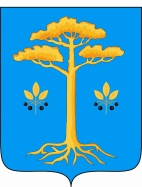 СОВЕТ  ДЕПУТАТОВ  МУНИЦИПАЛЬНОГО  ОБРАЗОВАНИЯ «МУРАВЬЕВСКОЕ»ЧЕТВЕРТОГО  СОЗЫВА165150 Архангельская обл. Вельский район  д. Вороновская д.1б стр.4; тел:6-56-37(индекс, почтовый адрес местонахождения администрации, тел./факс)(девятнадцатое      заседание)РЕШЕНИЕ                            от  04 октября  2018 года                                              №  103«О внесении изменений в   правила благоустройства  на территории муниципального образования «Муравьёвское».        В соответствии с Федеральным законом от 06.10.2003 №131-ФЗ «Об общих принципах организации местного самоуправления в Российской Федерации», Совет депутатов муниципального образования «Муравьёвское» РЕШАЕТ:Внести изменения в правила благоустройства на территории муниципального образования «Муравьёвское»  от 06.10.2017 г №61 и изложить в новой редакции согласно приложению к настоящему решению. Решение вступает в силу со дня его официального опубликования (обнародования).Заместитель председателя Совета депутатов МО «Муравьевское»                                                                                                   Д.В.ЛеонтиУтвержденырешением Совета депутатов муниципального образования «Муравьёвское»от «04» октября 2018 года  № 103ПРАВИЛА БЛАГОУСТРОЙСТВАМУНИЦИПАЛЬНОГО ОБРАЗОВАНИЯ «МУРАВЬЁВСКОЕ»Раздел 1. ОБЩИЕ ПОЛОЖЕНИЯ1.1. Настоящие Правила устанавливают общие параметры и рекомендуемое минимальное сочетание элементов благоустройства для создания безопасной, удобной и привлекательной среды территории муниципального образования «Муравьёвское».1.2. В настоящих Правилах применяются следующие термины с соответствующими определениями:Благоустройство территории - комплекс мероприятий по инженерной подготовке и обеспечению безопасности, озеленению, устройству покрытий, освещению, размещению малых архитектурных форм и объектов монументального искусства.Элементы благоустройства территории - декоративные, технические, планировочные, конструктивные устройства, растительные компоненты, различные виды оборудования и оформления, малые архитектурные формы, некапитальные нестационарные сооружения, наружная реклама и информация, используемые как составные части благоустройства.Нормируемый комплекс элементов благоустройства - необходимое минимальное сочетание элементов благоустройства для создания на территории муниципального образования безопасной, удобной и привлекательной среды.Объекты благоустройства территории - территории муниципального образования, на которых осуществляется деятельность по благоустройству: площадки, дворы, кварталы, другие территории муниципального образования.Уборка территорий - вид деятельности, связанный со сбором, вывозом в специально отведенные места отходов производства и потребления, другого мусора, снега, а также иные мероприятия, направленные на обеспечение экологического и санитарно-эпидемиологического благополучия населения и охрану окружающей среды.Раздел 2. ЭЛЕМЕНТЫ БЛАГОУСТРОЙСТВА ТЕРРИТОРИИ2.1. Элементы инженерной подготовки и защиты территории2.1.1. Элементы инженерной подготовки и защиты территории обеспечивают безопасность и удобство пользования территорией, ее защиту от неблагоприятных явлений природного и техногенного воздействия в связи с новым строительством или реконструкцией. Проектирование элементов инженерной подготовки и защиты территории производится в составе мероприятий по организации рельефа и стока поверхностных вод.2.1.2. Задачи организации рельефа при проектировании благоустройства определять в зависимости от функционального назначения территории и целей ее преобразования и реконструкции. 2.2. Озеленение2.2.1. Озеленение - элемент благоустройства и ландшафтной организации территории, обеспечивающий формирование среды муниципального образования с активным использованием растительных компонентов, а также поддержание ранее созданной или изначально существующей природной среды на территории муниципального образования.2.2.2. На территории муниципального образования использовать два вида озеленения: стационарное - посадка растений в грунт и мобильное - посадка растений в специальные передвижные емкости (контейнеры, вазоны и т.п.). 2.2.3. При проектировании озеленения учитывать: минимальные расстояния посадок деревьев и кустарников до инженерных сетей, зданий и сооружений, размеры комов, ям и траншей для посадки насаждений. Соблюдать максимальное количество насаждений на различных территориях населенного пункта.2.2.4. Проектирование озеленения и формирование системы зеленых насаждений на территории муниципального образования вести с учетом факторов потери (в той или иной степени) способности экосистем к саморегуляции. 2.2.5. При воздействии неблагоприятных техногенных и климатических факторов на различные территории населенного пункта формировать защитные насаждения; при воздействии нескольких факторов выбирать ведущий по интенсивности и (или) наиболее значимый для функционального назначения территории.2.3. Виды покрытий2.3.1. Покрытия поверхности обеспечивают на территории муниципального образования условия безопасного и комфортного передвижения, а также формируют архитектурно-художественный облик среды. Для целей благоустройства территории определять следующие виды покрытий:- твердые (капитальные) - монолитные или сборные, выполняемые из асфальтобетона, цементобетона, природного камня и т.п. материалов;- мягкие (некапитальные) - выполняемые из природных или искусственных сыпучих материалов (песок, щебень, гранитные высевки, керамзит, резиновая крошка и др.), находящихся в естественном состоянии, сухих смесях, уплотненных или укрепленных вяжущими;- газонные, выполняемые по специальным технологиям подготовки и посадки травяного покрова;- комбинированные, представляющие сочетания покрытий, указанных выше (например, плитка, утопленная в газон и т.п.).2.3.2. На территории муниципального образования не допускать наличия участков почвы без перечисленных видов покрытий, за исключением дорожно-тропиночной сети на особо охраняемых территориях зон особо охраняемых природных территорий и участков территории в процессе реконструкции и строительства.2.3.3. Применяемый в проекте вид покрытия устанавливать прочным, ремонтопригодным, экологичным, не допускающим скольжения. Выбор видов покрытия принимать в соответствии с их целевым назначением: твердых - с учетом возможных предельных нагрузок, характера и состава движения, противопожарных требований, действующих на момент проектирования; мягких - с учетом их специфических свойств при благоустройстве отдельных видов территорий (детских, спортивных площадок, площадок для выгула собак, прогулочных дорожек и т.п. объектов); газонных и комбинированных, как наиболее экологичных.2.3.4. Твердые виды покрытия устанавливать с шероховатой поверхностью с коэффициентом сцепления в сухом состоянии не менее 0,6, в мокром - не менее 0,4. Не допускать применение в качестве покрытия кафельной, метлахской плитки, гладких или отполированных плит из искусственного и естественного камня на территории пешеходных коммуникаций, в наземных и подземных переходах, на ступенях лестниц, площадках крылец входных групп зданий.2.3.5. Предусматривать уклон поверхности твердых видов покрытия, обеспечивающий отвод поверхностных вод, - на водоразделах не менее 5 промилле. Максимальные уклоны следует назначать в зависимости от условий движения транспорта и пешеходов.2.3.6. На территории общественных пространств муниципального образования все преграды (уступы, ступени, пандусы, деревья, осветительное, информационное и уличное техническое оборудование, а также край тротуара в зонах остановок общественного транспорта и переходов через улицу) выделять полосами тактильного покрытия. Тактильное покрытие начинать на расстоянии не менее чем за  до преграды, края улицы, начала опасного участка, изменения направления движения и т.п. Если на тактильном покрытии имеются продольные бороздки шириной более  и глубиной более , их располагать вдоль направления движения.2.3.7. Для деревьев, расположенных в мощении, при отсутствии иных видов защиты (приствольных решеток, бордюров, периметральных скамеек и пр.) предусматривать выполнение защитных видов покрытий в радиусе не менее  от ствола: щебеночное, галечное, "соты" с засевом газона. Защитное покрытие может быть выполнено в одном уровне или выше покрытия пешеходных коммуникаций.2.3.8. Колористическое решение применяемого вида покрытия выполнять с учетом цветового решения формируемой среды, а на территориях общественных пространств населенного пункта - соответствующей концепции цветового решения этих территорий.2.4. Сопряжения поверхностей2.4.1. К элементам сопряжения поверхностей обычно относят различные виды бортовых камней, пандусы, ступени, лестницы.Бортовые камни2.4.2. На стыке тротуара и проезжей части, устанавливать дорожные бортовые камни. Бортовые камни устанавливать с нормативным превышением над уровнем проезжей части не менее , которое должно сохраняться и в случае ремонта поверхностей покрытий. Для предотвращения наезда автотранспорта на газон в местах сопряжения покрытия проезжей части с газоном рекомендуется применение повышенного бортового камня на улицах местного значения, а также площадках автостоянок при крупных объектах обслуживания.2.4.3. При сопряжении покрытия пешеходных коммуникаций с газоном можно устанавливать садовый борт, дающий превышение над уровнем газона не менее  на расстоянии не менее , что защищает газон и предотвращает попадание грязи и растительного мусора на покрытие, увеличивая срок его службы. На территории пешеходных зон возможно использование естественных материалов (кирпич, дерево, валуны, керамический борт и т.п.) для оформления примыкания различных типов покрытия.Ступени, лестницы, пандусы2.4.4. При уклонах пешеходных коммуникаций более 60 промилле предусматривать устройство лестниц. На основных пешеходных коммуникациях в местах размещения учреждений здравоохранения и других объектов массового посещения, ступени и лестницы предусматривать при уклонах более 50 промилле, обязательно сопровождая их пандусом. При пересечении основных пешеходных коммуникаций с проездами или в иных случаях, оговоренных в задании на проектирование, предусматривать бордюрный пандус для обеспечения спуска с покрытия тротуара на уровень дорожного покрытия.2.4.5. При проектировании открытых лестниц на перепадах рельефа высоту ступеней назначать не более , ширину - не менее  и уклон 10 - 20 промилле в сторону вышележащей ступени. После каждых 10 - 12 ступеней устраивать площадки длиной не менее . Все ступени наружных лестниц в пределах одного марша устанавливать одинаковыми по ширине и высоте подъема ступеней. При проектировании лестниц в условиях реконструкции сложившихся территорий населенного пункта высота ступеней может быть увеличена до , а ширина ступеней и длина площадки - уменьшена до  и  соответственно.2.4.6. Пандус выполняется из нескользкого материала с шероховатой текстурой поверхности без горизонтальных канавок. При отсутствии ограждающих пандус конструкций предусматривать ограждающий бортик высотой не менее  и поручни. Уклон бордюрного пандуса принимать 1:12.2.4.7. При повороте пандуса или его протяженности более  не реже чем через каждые  предусматривать горизонтальные площадки размером 1,5 x . На горизонтальных площадках по окончании спуска проектировать дренажные устройства.           2.4.8. По обеим сторонам лестницы или пандуса предусматривать поручни на высоте 800 -  круглого или прямоугольного сечения, удобного для охвата рукой и отстоящего от стены на . При ширине лестниц  и более следует предусматривать разделительные поручни. Длину поручней  устанавливать больше длины пандуса или лестницы с каждой стороны не менее чем на , с округленными и гладкими концами поручней. При проектировании предусматривать конструкции поручней, исключающие соприкосновение руки с металлом.2.4.9. В зонах сопряжения земляных (в т.ч. и с травяным покрытием) откосов с лестницами, пандусами, подпорными стенками, другими техническими инженерными сооружениями выполнять мероприятия согласно пункту 2.1.5 настоящих Правил.2.5. Ограждения2.5.1. В целях благоустройства на территории муниципального образования  предусматривать применение различных видов ограждений, которые различаются: по назначению (декоративные, защитные, их сочетание), высоте (низкие - 0,3 - , средние - 1,1 - , высокие - 1,8 - ), виду материала (металлические, железобетонные и др.), степени проницаемости для взгляда (прозрачные, глухие), степени стационарности (постоянные, временные, передвижные).2.5.2. Проектирование ограждений производить в зависимости от их местоположения и назначения согласно ГОСТам, каталогам сертифицированных изделий, проектам индивидуального проектирования.2.5.2.1. Ограждения магистралей и транспортных сооружений проектировать согласно, верхних бровок откосов и террас - согласно пункту 2.1.7 настоящих Правил.2.5.2.2. Ограждение территорий памятников историко-культурного наследия выполнять в соответствии с регламентами, установленными для данных территорий.2.5.2.3. На территориях общественного, жилого, рекреационного назначения запрещать проектирование глухих и железобетонных ограждений. Рекомендуется применение декоративных металлических ограждений.2.5.3. Предусматривать размещение защитных металлических ограждений высотой не менее  в местах примыкания газонов к проездам, стоянкам автотранспорта, в местах возможного наезда автомобилей на газон и вытаптывания троп через газон. Ограждения рекомендуется размещать на территории газона с отступом от границы примыкания порядка 0,2 - .2.5.4. При проектировании средних и высоких видов ограждений в местах пересечения с подземными сооружениями предусматривать конструкции ограждений, позволяющие производить ремонтные или строительные работы.2.6. Малые архитектурные формы2.6.1. К малым архитектурным формам (МАФ) относятся: элементы монументально-декоративного оформления, устройства для оформления мобильного и вертикального озеленения, водные устройства, городская мебель, коммунально-бытовое и техническое оборудование на территории муниципального образования. При проектировании и выборе малых архитектурных форм рекомендуется пользоваться каталогами сертифицированных изделий. Для зон исторической застройки, городских многофункциональных центров и зон малые архитектурные формы рекомендуется проектировать на основании индивидуальных проектных разработок.         2.6.2 Водные устройства2.6.3. К водным устройствам относятся фонтаны, питьевые фонтанчики, бюветы, родники, декоративные водоемы. Водные устройства выполняют декоративно-эстетическую функцию, улучшают микроклимат, воздушную и акустическую среду. Водные устройства всех видов следует снабжать водосливными трубами, отводящими избыток воды в дренажную сеть и ливневую канализацию.2.6.3.1. Фонтаны рекомендуется проектировать на основании индивидуальных проектных разработок.2.6.3.2  Учитывать, что родники на территории муниципального образования должны соответствовать качеству воды согласно требованиям СанПиНов и иметь положительное заключение органов санитарно-эпидемиологического надзора, на особо охраняемых территориях природного комплекса для обустройства родника, кроме вышеуказанного заключения, требуется разрешение уполномоченных органов природопользования и охраны окружающей среды. Родники рекомендуется оборудовать подходом и площадкой с твердым видом покрытия, приспособлением для подачи родниковой воды (желоб, труба, иной вид водотока), чашей водосбора, системой водоотведения.2.6.3.4. Декоративные водоемы сооружать с использованием рельефа или на ровной поверхности в сочетании с газоном, плиточным покрытием, цветниками, древесно-кустарниковыми посадками. Дно водоема делать гладким, удобным для очистки. Мебель муниципального образования2.6.4. К мебели муниципального образования относятся: различные виды скамей отдыха, размещаемые на территории общественных пространств, рекреаций и дворов; скамей и столов - на площадках для настольных игр, летних кафе и др.2.6.4.1. Установку скамей предусматривать на твердые виды покрытия или фундамент. В зонах отдыха, лесопарках, детских площадках может допускаться установка скамей на мягкие виды покрытия. При наличии фундамента его части выполнять не выступающими над поверхностью земли. Высоту скамьи для отдыха взрослого человека от уровня покрытия до плоскости сидения рекомендуется принимать в пределах 420 - . Поверхности скамьи для отдыха рекомендуется выполнять из дерева, с различными видами водоустойчивой обработки (предпочтительно - пропиткой).2.6.4.2. На территории особо охраняемых природных территорий выполнять скамьи и столы из древесных пней-срубов, бревен и плах, не имеющих сколов и острых углов.2.6.4.3. Количество размещаемой мебели муниципального образования устанавливать в зависимости от функционального назначения территории и количества посетителей на этой территории.Уличное коммунально-бытовое оборудование2.6.5. Уличное коммунально-бытовое оборудование представлено различными видами мусоросборников - контейнеров и урн. Основными требованиями при выборе того или иного вида коммунально-бытового оборудования должны являться: экологичность, безопасность (отсутствие острых углов), удобство в пользовании, легкость очистки, привлекательный внешний вид.2.6.5.1. Для сбора бытового мусора на улицах, площадях, объектах рекреации применять малогабаритные (малые) контейнеры (менее ) и (или) урны, устанавливая их у входов: в объекты торговли и общественного питания, другие учреждения общественного назначения, подземные переходы, жилые дома и сооружения транспорта (вокзалы, станции метрополитена и пригородной электрички). Интервал при расстановке малых контейнеров и урн (без учета обязательной расстановки у вышеперечисленных объектов) может составлять: на основных пешеходных коммуникациях - не более , других территорий муниципального образования - не более . На территории объектов рекреации расстановку малых контейнеров и урн следует предусматривать у скамей, некапитальных нестационарных сооружений и уличного технического оборудования, ориентированных на продажу продуктов питания. Кроме того, урны следует устанавливать на остановках общественного транспорта. Во всех случаях следует предусматривать расстановку, не мешающую передвижению пешеходов, проезду инвалидных и детских колясок.Уличное техническое оборудование2.6.6. К уличному техническому оборудованию относятся: укрытия таксофонов, почтовые ящики, торговые палатки, элементы инженерного оборудования 2.6.6.1. Установка уличного технического оборудования должна обеспечивать удобный подход к оборудованию и соответствовать СНиП 35-01.2.6.6.2. При установке таксофонов на территориях общественного, жилого, рекреационного назначения предусматривать их электроосвещение. Места размещения таксофонов проектировать в максимальном приближении от мест присоединения закладных устройств канала (трубы) телефонной канализации и канала (трубы) для электроосвещения. Кроме этого, рекомендуется не менее одного из таксофонов (или одного в каждом ряду) устанавливать на такой высоте, чтобы уровень щели монетоприемника от покрытия составлял ; уровень приемного отверстия почтового ящика рекомендуется располагать от уровня покрытия на высоте .2.6.7. Выполнять оформление элементов инженерного оборудования, не нарушающей уровень благоустройства формируемой среды, ухудшающей условия передвижения, противоречащей техническим условиям, в том числе:- крышки люков смотровых колодцев, расположенных на территории пешеходных коммуникаций (в т.ч. уличных переходов), проектировать, как правило, в одном уровне с покрытием прилегающей поверхности, в ином случае перепад отметок, не превышающий , а зазоры между краем люка и покрытием тротуара - не более ;- вентиляционные шахты оборудовать решетками.2.6.8 Требования к отведению ливневых сточных вод26.8.1. Систему стока ливневых вод на территории поселения представляют водосточные канавы вдоль дорог и улиц, а также осушительные канавы по границам участков расположенных в сырых местах.  2.6.8.2. Меры по очистке ливневых сточных вод, отводимых в водные объекты через системы ливневой канализации, осуществляются с учетом данных об источниках загрязнения территорий поселения, объектов хозяйственной и иной деятельности. На территориях объектов хозяйственной и иной деятельности могут устанавливаться накопительные емкости для сбора ливневых сточных вод в целях их дальнейшего использования или направления на очистку.2.6.8.3. В целях предотвращения загрязнения подземных водных объектов запрещается отведение через системы ливневой канализации неочищенных ливневых сточных вод в овраги, балки и иные естественные понижения местности. 2.6.8.4. Запрещается отведение в системы ливневой канализации иных сточных вод, чем ливневые сточные воды.2.7. Игровое и спортивное оборудование2.7.1. Игровое и спортивное оборудование на территории муниципального образования представлено игровыми, физкультурно-оздоровительными устройствами, сооружениями и (или) их комплексами. При выборе состава игрового и спортивного оборудования для детей и подростков обеспечивать соответствие оборудования анатомо-физиологическим особенностям разных возрастных групп.Игровое оборудование2.7.2. Учитывать, что игровое оборудование должно соответствовать требованиям санитарно-гигиенических норм, охраны жизни и здоровья ребенка, быть удобным в технической эксплуатации, эстетически привлекательным. Рекомендуется применение модульного оборудования, обеспечивающего вариантность сочетаний элементов.2.7.3. Предусматривать следующие требования к материалу игрового оборудования и условиям его обработки:- деревянное оборудование, выполненное из твердых пород дерева со специальной обработкой, предотвращающей гниение, усыхание, возгорание, сколы; отполированное, острые углы закруглены;- металл применять преимущественно для несущих конструкций оборудования, иметь надежные соединения и соответствующую обработку (влагостойкая покраска, антикоррозийное покрытие); рекомендуется применять металлопластик (не травмирует, не ржавеет, морозоустойчив);- бетонные и железобетонные элементы оборудования выполнять из бетона марки не ниже 300, морозостойкостью не менее 150, иметь гладкие поверхности;- оборудование из пластика и полимеров выполнять с гладкой поверхностью и яркой, чистой цветовой гаммой окраски, не выцветающей от воздействия климатических факторов.2.7.4. В требованиях к конструкциям игрового оборудования исключать острые углы, застревание частей тела ребенка, их попадание под элементы оборудования в состоянии движения; поручни оборудования должны полностью охватываться рукой ребенка; для оказания экстренной помощи детям в комплексы игрового оборудования при глубине внутреннего пространства более  необходимо предусматривать возможность доступа внутрь в виде отверстий (не менее двух) диаметром не менее .2.7.5. При размещении игрового оборудования на детских игровых площадках соблюдать минимальные расстояния безопасности. Спортивное оборудование2.7.6. Спортивное оборудование предназначено для всех возрастных групп населения, размещается на спортивных, физкультурных площадках, либо на специально оборудованных пешеходных коммуникациях (тропы здоровья) в составе рекреаций. Спортивное оборудование в виде специальных физкультурных снарядов и тренажеров может быть как заводского изготовления, так и выполненным из бревен и брусьев со специально обработанной поверхностью, исключающей получение травм (отсутствие трещин, сколов и т.п.). При размещении руководствоваться каталогами сертифицированного оборудования.2.8. Освещение и осветительное оборудование2.8.1. В различных градостроительных условиях предусматривать функциональное, архитектурное и информационное освещение с целью решения утилитарных, светопланировочных и светокомпозиционных задач.2.8.2. При проектировании каждой из трех основных групп осветительных установок (функционального, архитектурного освещения, световой информации) обеспечивать:- количественные и качественные показатели, предусмотренные действующими нормами искусственного освещения селитебных территорий и наружного архитектурного освещения (СНиП 23-05);- надежность работы установок согласно Правилам устройства электроустановок (ПУЭ), безопасность населения, обслуживающего персонала и, в необходимых случаях, защищенность от вандализма;- экономичность и энергоэффективность применяемых установок, рациональное распределение и использование электроэнергии;- эстетика элементов осветительных установок, их дизайн, качество материалов и изделий с учетом восприятия в дневное и ночное время;- удобство обслуживания и управления при разных режимах работы установок.Функциональное освещение2.8.3. Функциональное освещение (ФО) осуществляется стационарными установками освещения дорожных покрытий и пространств в транспортных и пешеходных зонах. Установки ФО, как правило, подразделяют на обычные, высокомачтовые, парапетные, газонные и встроенные.2.8.3.1. В обычных установках светильники располагать на опорах (венчающие, консольные), подвесах или фасадах (бра, плафоны) на высоте от 3 до . Их применять в транспортных и пешеходных зонах как наиболее традиционные.2.8.3.2. В высокомачтовых установках осветительные приборы (прожекторы или светильники) располагать на опорах на высоте 20 и более метров. Эти установки рекомендуется использовать для освещения обширных пространств, транспортных развязок и магистралей, открытых паркингов.2.8.3.3. В парапетных установках светильники встраивать линией или пунктиром в парапет высотой до , ограждающий проезжую часть путепроводов, мостов, эстакад, пандусов, развязок, а также тротуары и площадки. Их применение рекомендуется обосновать технико-экономическими и (или) художественными аргументами.2.8.3.4. Газонные светильники обычно служат для освещения газонов, цветников, пешеходных дорожек и площадок. Они могут предусматриваться на территориях общественных пространств и объектов рекреации в зонах минимального вандализма.2.8.3.5 Светильники, встроенные в ступени, подпорные стенки, ограждения, цоколи зданий и сооружений, малых архитектурных форм, рекомендуется использовать для освещения пешеходных зон территорий общественного назначения.Архитектурное освещение2.8.4 Архитектурное освещение (АО): рекомендуется применять для формирования художественно выразительной визуальной среды, образной интерпретации памятников архитектуры, истории и культуры, инженерного и монументального искусства, достопримечательных объектов, создания световых ансамблей. Обычно осуществляется стационарными и временными установками.К временным установкам относятся: праздничная иллюминация (световые гирлянды, сетки, контурные обтяжки, светографические элементы, объемные  композиции из ламп накаливания, разрядных, светодиодных, световодов и панно, лазерные рисунки   и т.д.).Световая информация2.8.6. Световая информация (СИ), в том числе, световая реклама, должна помогать ориентации пешеходов и водителей автотранспорта в пространстве и участвовать в решении светокомпозиционных задач. Учитывать размещение, габариты, формы и светоцветовые параметры элементов такой информации, обеспечивающие четкость восприятия с расчетных расстояний и гармоничность светового ансамбля, не противоречащую действующим правилам дорожного движения, не нарушающую комфортность проживания населения.Источники света2.8.7. В стационарных установках ФО и АО применять энергоэффективные источники света, эффективные осветительные приборы и системы, качественные по дизайну и эксплуатационным характеристикам изделия и материалы: опоры, кронштейны, защитные решетки, экраны и конструктивные элементы, отвечающие требованиям действующих национальных стандартов.2.8.8. Источники света в установках ФО выбирать с учетом требований, улучшения ориентации, формирования благоприятных зрительных условий, а также, в случае необходимости, светоцветового зонирования.Освещение транспортных и пешеходных зон2.8.10. В установках ФО транспортных и пешеходных зон применять осветительные приборы направленного в нижнюю полусферу прямого, рассеянного или отраженного света. 2.8.11. Выбор типа, расположения и способа установки светильников ФО транспортных и пешеходных зон осуществлять с учетом формируемого масштаба светопространств. Режимы работы осветительных установок2.8.15. При проектировании всех трех групп осветительных установок (ФО, АО, СИ) в целях рационального использования электроэнергии и обеспечения визуального разнообразия среды населенного пункта в темное время суток предусматривать следующие режимы их работы:- вечерний будничный режим, когда функционируют все стационарные установки ФО, АО и СИ, за исключением систем праздничного освещения;- ночной дежурный режим, когда в установках ФО, АО и СИ может отключаться часть осветительных приборов, допускаемая нормами освещенности и распоряжениями администрации МО «Муравьёвское» Архангельской области;- праздничный режим, когда функционируют все стационарные и временные осветительные установки трех групп в часы суток и дни недели, определяемые администрацией МО «Муравьёвское» Архангельской области;- сезонный режим, предусматриваемый главным образом в рекреационных зонах для стационарных и временных установок ФО и АО в определенные сроки (зимой, осенью).2.8.16. Включение всех групп осветительных установок независимо от их ведомственной принадлежности производится вечером при снижении уровня естественной освещенности до 20 лк. Отключение производить:- установок ФО - утром при повышении освещенности до 10 лк; время возможного отключения части уличных светильников при переходе с вечернего на ночной режим устанавливается администрацией МО «Муравьёвское» Архангельской области;- установок АО - в соответствии с решением администрации МО «Муравьёвское» Архангельской области, которая для большинства освещаемых объектов назначает вечерний режим в зимнее и летнее полугодие до полуночи и до часу ночи соответственно, а на ряде объектов  установки АО могут функционировать от заката до рассвета;- установок СИ - по решению соответствующих ведомств или владельцев.2.9. Средства наружной рекламы и информации2.9.1. Размещение средств наружной рекламы и информации на территории МО «Муравьёвское» производить согласно ГОСТ Р 52044.2.10. Некапитальные нестационарные сооружения2.10.1. Некапитальными нестационарными являются сооружения, выполненные из легких конструкций, не предусматривающих устройство заглубленных фундаментов и подземных сооружений - это объекты мелкорозничной торговли, попутного бытового обслуживания и питания, остановочные павильоны, наземные туалетные кабины, боксовые гаражи, другие объекты некапитального характера. Следует иметь в виду, что отделочные материалы сооружений должны отвечать санитарно-гигиеническим требованиям, нормам противопожарной безопасности, архитектурно-художественным требованиям городского дизайна и освещения, характеру сложившейся среды населенного пункта и условиям долговременной эксплуатации. При остеклении витрин применять безосколочные, ударостойкие материалы, безопасные упрочняющие многослойные пленочные покрытия, поликарбонатные стекла. При проектировании мини-маркетов, мини-рынков, торговых рядов рекомендуется применение быстровозводимых модульных комплексов, выполняемых из легких конструкций.2.10.2. Размещение некапитальных нестационарных сооружений на территориях муниципального образования, не должно мешать пешеходному движению, нарушать противопожарные требования, условия инсоляции территории и помещений, рядом с которыми они расположены, ухудшать визуальное восприятие среды населенного пункта и благоустройство территории и застройки. При размещении сооружений в границах охранных зон зарегистрированных памятников культурного наследия (природы) и в зонах особо охраняемых природных территорий параметры сооружений (высота, ширина, протяженность) функциональное назначение и прочие условия их размещения согласовывать с уполномоченными органами охраны памятников, природопользования и охраны окружающей среды.2.10.2.1. Не допускается размещение некапитальных нестационарных сооружений под козырьками, на газонах, площадках (детских, отдыха, спортивных, транспортных стоянок), посадочных площадках городского пассажирского транспорта, в охранной зоне водопроводных и канализационных сетей, трубопроводов, а также ближе  от остановочных павильонов,  - от окон жилых помещений, перед витринами торговых предприятий,  - от ствола дерева.2.10.2.2. Возможно размещение сооружений на тротуарах шириной более .2.10.3. Сооружения предприятий мелкорозничной торговли, бытового обслуживания и питания размещать на территориях пешеходных зон, в парках, садах населенного пункта. Сооружения устанавливать на твердые виды покрытия, оборудовать осветительным оборудованием, урнами и малыми контейнерами для мусора, сооружения питания - туалетными кабинами (при отсутствии общественных туалетов на прилегающей территории в зоне доступности ).2.10.4. Размещение остановочных павильонов предусматривать в местах остановок пассажирского транспорта. Для установки павильона предусматривать площадку с твердыми видами покрытия размером 2,0 x  и более. Расстояние от края проезжей части до ближайшей конструкции павильона устанавливать не менее , расстояние от боковых конструкций павильона до ствола деревьев - не менее  для деревьев с компактной кроной. При проектировании остановочных пунктов и размещении ограждений остановочных площадок руководствоваться соответствующими ГОСТ и СНиП.2.11. Оформление и оборудование зданий и сооружений2.11.1. Проектирование оформления и оборудования зданий и сооружений включает: колористическое решение внешних поверхностей стен, отделку крыши, некоторые вопросы оборудования конструктивных элементов здания (входные группы, цоколи и др.), размещение антенн, водосточных труб, отмостки, домовых знаков, защитных сеток и т.п.2.11.2. Колористическое решение зданий и сооружений проектировать с учетом концепции общего цветового решения застройки улиц и территорий муниципального образования.2.11.2.1. Возможность остекления лоджий и балконов, замены рам, окраски стен в исторических центрах населенных пунктов устанавливать в составе градостроительного регламента.2.11.2.2. Размещение наружных кондиционеров и антенн -"тарелок" на зданиях, расположенных вдоль магистральных улиц населенного пункта, предусматривать со стороны дворовых фасадов.2.11.3. На зданиях и сооружениях населенного пункта предусматривать размещение следующих домовых знаков: указатель наименования улицы, указатель номера дома, указатель номера подъезда и квартир, международный символ доступности объекта для инвалидов, флагодержатели, памятные доски, полигонометрический знак, указатель пожарного гидранта, указатель грунтовых геодезических знаков, указатели камер магистрали и колодцев водопроводной сети, указатель канализации, указатель сооружений подземного газопровода. Состав домовых знаков на конкретном здании и условия их размещения определять функциональным назначением и местоположением зданий относительно улично-дорожной сети.2.11.4. Для обеспечения поверхностного водоотвода от зданий и сооружений по их периметру предусматривать устройство отмостки с надежной гидроизоляцией. Уклон отмостки принимать не менее 10 промилле в сторону от здания. Ширину отмостки для зданий и сооружений принимать 0,8 - , в сложных геологических условиях (грунты с карстами) - 1,5 - . В случае примыкания здания к пешеходным коммуникациям, роль отмостки обычно выполняет тротуар с твердым видом покрытия.2.11.5. При организации стока воды со скатных крыш через водосточные трубы:- не нарушать пластику фасадов при размещении труб на стенах здания, обеспечивать герметичность стыковых соединений и требуемую пропускную способность, исходя из расчетных объемов стока воды;- не допускать высоты свободного падения воды из выходного отверстия трубы более ;- предусматривать в местах стока воды из трубы на основные пешеходные коммуникации наличие твердого покрытия с уклоном не менее 5 промилле в направлении водоотводных лотков, либо - устройство лотков в покрытии;- предусматривать устройство дренажа в местах стока воды из трубы на газон или иные мягкие виды покрытия.2.11.6. Входные группы зданий жилого и общественного назначения оборудовать осветительным оборудованием, навесом (козырьком), элементами сопряжения поверхностей (ступени и т.п.), устройствами и приспособлениями для перемещения инвалидов и маломобильных групп населения (пандусы, перила и пр.).2.11.6.1. Предусматривать при входных группах площадки с твердыми видами покрытия и различными приемами озеленения. Организация площадок при входах может быть предусмотрена как в границах территории участка, так и на прилегающих к входным группам общественных территориях населенного пункта.2.11.6.2. Возможно использование части площадки при входных группах для временного паркирования легкового транспорта, если при этом обеспечивается ширина прохода, необходимая для пропуска пешеходного потока. В этом случае предусматривать наличие разделяющих элементов (стационарного или переносного ограждения), контейнерного озеленения.2.11.6.3. В случае размещения входных групп в зоне тротуаров улично-дорожной сети с минимальной нормативной шириной тротуара элементы входной группы (ступени, пандусы, крыльцо, озеленение) выносить на прилегающий тротуар не более чем на .2.11.7. Для защиты пешеходов и выступающих стеклянных витрин от падения снежного настила и сосулек с края крыши, а также падения плиток облицовки со стен отдельных зданий предусматривать установку специальных защитных сеток на уровне второго этажа. Для предотвращения образования сосулек рекомендуется применение электрического контура по внешнему периметру крыши.2.12. Площадки2.12.1. На территории населенного пункта проектировать следующие виды площадок: для игр детей, отдыха взрослых, занятий спортом, установки мусоросборников, выгула и дрессировки собак, стоянок автомобилей. Размещение площадок в границах охранных зон зарегистрированных памятников культурного наследия и зон особо охраняемых природных территорий согласовывать с уполномоченными органами охраны памятников, природопользования и охраны окружающей среды.2.12.2. Площадки парковок должны иметь железобетонное, бетонное, асфальтобетонное или щебеночное покрытие. Не менее 10% парковочных мест должны быть предназначены для автомобилей маломобильных групп населения и обозначены соответствующей разметкой.Детские площадки2.12.2. Детские площадки предназначены для игр и активного отдыха детей разных возрастов: преддошкольного (до 3 лет), дошкольного (до 7 лет), младшего и среднего школьного возраста (7 - 12 лет). Площадки могут быть организованы в виде отдельных площадок для разных возрастных групп или как комплексные игровые площадки с зонированием по возрастным интересам. Для детей и подростков (12 - 16 лет) рекомендуется организация спортивно-игровых комплексов (микро-скалодромы, велодромы и т.п.) и оборудование специальных мест для катания на самокатах, роликовых досках и коньках.2.12.3. Расстояние от окон жилых домов и общественных зданий до границ детских площадок дошкольного возраста принимать не менее , младшего и среднего школьного возраста - не менее , комплексных игровых площадок - не менее , спортивно-игровых комплексов - не менее . Детские площадки для дошкольного и преддошкольного возраста размещать на участке жилой застройки, площадки для младшего и среднего школьного возраста, комплексные игровые площадки, спортивно-игровые комплексы и места для катания размещать на озелененных территориях. 2.12.4. Площадки для игр детей на территориях жилого назначения проектировать из расчета 0,5 -  на 1 жителя. Размеры и условия размещения площадок проектировать в зависимости от возрастных групп детей и места размещения жилой застройки.2.12.4.1. Площадки детей преддошкольного возраста могут иметь незначительные размеры (50 - ), размещаться отдельно или совмещаться с площадками для тихого отдыха взрослых - в этом случае общую площадь площадки устанавливать не менее .2.12.4.2. Оптимальный размер игровых площадок устанавливать для детей дошкольного возраста - 70 - , школьного возраста - 100 - , комплексных игровых площадок - 900 - . При этом возможно объединение площадок дошкольного возраста с площадками отдыха взрослых (размер площадки - не менее ). Соседствующие детские и взрослые площадки разделять густыми зелеными посадками и (или) декоративными стенками.2.12.4.3. В условиях исторической или высокоплотной застройки размеры площадок могут приниматься в зависимости от имеющихся территориальных возможностей с компенсацией нормативных показателей на прилегающих территориях муниципального образования.2.12.5. Детские площадки изолировать от транзитного пешеходного движения, проездов, разворотных площадок, гостевых стоянок, площадок для установки мусоросборников, участков постоянного и временного хранения автотранспортных средств. Подходы к детским площадкам не следует организовывать с проездов и улиц. При условии изоляции детских площадок зелеными насаждениями (деревья, кустарники) минимальное расстояние от границ детских площадок до гостевых стоянок и участков постоянного и временного хранения автотранспортных средств принимать согласно СанПиН, площадок мусоросборников - , отстойно-разворотных площадок на конечных остановках маршрутов пассажирского транспорта - не менее .2.12.6. При реконструкции детских площадок во избежание травматизма предотвращать наличие на территории площадки выступающих корней или нависающих низких веток, остатков старого, срезанного оборудования (стойки, фундаменты), находящихся над поверхностью земли, незаглубленных в землю металлических перемычек (как правило, у турников и качелей). При реконструкции прилегающих территорий детские площадки изолировать от мест ведения работ и складирования строительных материалов.2.12.7. Обязательный перечень элементов благоустройства территории на детской площадке включает: мягкие виды покрытия, элементы сопряжения поверхности площадки с газоном, озеленение, игровое оборудование, скамьи и урны, осветительное оборудование.2.12.7.1. Мягкие виды покрытия (песчаное, уплотненное песчаное на грунтовом основании или гравийной крошке, мягкое резиновое или мягкое синтетическое) предусматривать на детской площадке в местах расположения игрового оборудования и других, связанных с возможностью падения детей. Места установки скамеек рекомендуется оборудовать твердыми видами покрытия или фундаментом согласно пункту 2.6.4.1. При травяном покрытии площадок предусматривать пешеходные дорожки к оборудованию с твердым, мягким или комбинированным видами покрытия.2.12.7.2. Для сопряжения поверхностей площадки и газона применять садовые бортовые камни со скошенными или закругленными краями.2.12.7.3. Детские площадки озеленять посадками деревьев и кустарника, с учетом их инсоляции в течение 5 часов светового дня. Деревья с восточной и северной стороны площадки должны высаживаться не ближе 3-х м, а с южной и западной - не ближе  от края площадки до оси дерева. На площадках дошкольного возраста не допускать применение видов растений с колючками. На всех видах детских площадок не допускать применение растений с ядовитыми плодами.2.12.7.4. Размещение игрового оборудования проектировать с учетом нормативных параметров безопасности. Площадки спортивно-игровых комплексов оборудовать стендом с правилами поведения на площадке и пользования спортивно-игровым оборудованием.2.12.7.5. Осветительное оборудование должно функционировать в режиме освещения территории, на которой расположена площадка. Нне допускается размещение осветительного оборудования на высоте менее .Площадки отдыха2.12.8. Площадки отдыха предназначены для тихого отдыха и настольных игр взрослого населения, их следует размещать на участках жилой застройки, на озелененных территориях жилой группы, в парках и лесопарках. Расстояние от границы площадки отдыха до мест хранения автомобилей принимать согласно СанПиН 2.2.1/2.1.1.1200, отстойно-разворотных площадок на конечных остановках маршрутов городского пассажирского транспорта - не менее . Расстояние от окон жилых домов до границ площадок тихого отдыха устанавливать не менее , площадок шумных настольных игр - не менее .2.12.9. Площадки отдыха на жилых территориях проектировать из расчета 0,1 -  на жителя. Оптимальный размер площадки 50 - , минимальный размер площадки отдыха - не менее 15 - . Допускается совмещение площадок тихого отдыха с детскими площадками согласно пункту 2.12.4.1. Запрещается объединение тихого отдыха и шумных настольных игр на одной площадке. 2.12.10. Обязательный перечень элементов благоустройства на площадке отдыха обычно включает: твердые виды покрытия, элементы сопряжения поверхности площадки с газоном, озеленение, скамьи для отдыха, скамьи и столы, урны (как минимум, по одной у каждой скамьи), осветительное оборудование.2.12.10.1. Покрытие площадки проектировать в виде плиточного мощения. При совмещении площадок отдыха и детских площадок не допускать устройство твердых видов покрытия в зоне детских игр.2.12.10.2. Функционирование осветительного оборудования обеспечивать в режиме освещения территории, на которой расположена площадка.2.12.10.3. Минимальный размер площадки с установкой одного стола со скамьями для настольных игр устанавливать в пределах 12 - .Спортивные площадки2.12.11. Спортивные площадки, предназначены для занятий физкультурой и спортом всех возрастных групп населения, они  проектируются в составе территорий жилого и рекреационного назначения, участков спортивных сооружений, участков общеобразовательных школ. Проектирование спортивных площадок вести в зависимости от вида специализации площадки. Расстояние от границы площадки до мест хранения легковых автомобилей принимать согласно СанПиН 2.2.1/2.1.1.1200.2.12.12. Размещение и проектирование благоустройства спортивного ядра на территории участков общеобразовательных школ вести с учетом обслуживания населения прилегающей жилой застройки. Минимальное расстояние от границ спортплощадок до окон жилых домов принимать от 20 до  в зависимости от шумовых характеристик площадки. Комплексные физкультурно-спортивные площадки для детей дошкольного возраста (на 75 детей) устанавливать площадью не менее , школьного возраста (100 детей) - не менее .2.12.13. Обязательный перечень элементов благоустройства территории на спортивной площадке включает: мягкие или газонные виды покрытия, спортивное оборудование, озеленение и ограждение площадки.2.12.13.1. Озеленение размещать по периметру площадки, высаживая быстрорастущие деревья на расстоянии от края площадки не менее . Не рекомендуется применять деревья и кустарники, имеющие блестящие листья, дающие большое количество летящих семян, обильно плодоносящих и рано сбрасывающих листву. Для ограждения площадки возможно применять вертикальное озеленение.2.12.13.2. Площадки рекомендуется оборудовать сетчатым ограждением высотой 2,5 - , а в местах примыкания спортивных площадок друг к другу - высотой не менее .Площадки для установки мусоросборников2.12.14. Площадки для установки мусоросборников, - специально оборудованные места, предназначенные для сбора твердых бытовых отходов (ТБО). Наличие таких площадок предусматривать в составе территорий и участков любого функционального назначения, где могут накапливаться ТБО.2.12.15. Площадки размещать удаленными от окон жилых зданий, границ участков детских учреждений, мест отдыха на расстояние не менее, чем , на участках жилой застройки - не далее  от входов, считая по пешеходным дорожкам от дальнего подъезда, при этом территория площадки должна примыкать к проездам, но не мешать проезду транспорта. При обособленном размещении площадки (вдали от проездов) предусматривать возможность удобного подъезда транспорта для очистки контейнеров и наличия разворотных площадок ( x ). 2.12.16. Размер площадки на один контейнер принимать - 2 - . Между контейнером и краем площадки размер прохода устанавливать не менее , между контейнерами - не менее . На территории жилого назначения площадки проектировать из расчета  на 1 жителя 2.12.17. Обязательный перечень элементов благоустройства территории на площадке для установки мусоросборников включает: твердые виды покрытия, элементы сопряжения поверхности площадки с прилегающими территориями, контейнеры для сбора ТБО, осветительное оборудование. 2.12.17.1. Покрытие площадки устанавливать аналогичным покрытию транспортных проездов. Уклон покрытия площадки устанавливать составляющим 5 - 10% в сторону проезжей части, чтобы не допускать застаивания воды и скатывания контейнера.2.12.17.2. Сопряжение площадки с прилегающим проездом, осуществляется в одном уровне, без укладки бордюрного камня, с газоном - садовым бортом или декоративной стенкой высотой 1,0 - .2.12.17.3. Функционирование осветительного оборудования устанавливать в режиме освещения прилегающей территории с высотой опор - не менее .2.12.17.4. Озеленение производить деревьями с высокой степенью фитонцидности, густой и плотной кроной. Высоту свободного пространства над уровнем покрытия площадки до кроны предусматривать не менее . Площадки автостоянок2.12.23. На территории муниципального образования предусматривать следующие виды автостоянок: кратковременного и длительного хранения автомобилей, уличных (в виде парковок на проезжей части, обозначенных разметкой), внеуличных (в виде "карманов" и отступов от проезжей части), гостевых (на участке жилой застройки), для хранения автомобилей населения, приобъектных (у объекта или группы объектов), прочих (грузовых, перехватывающих и др.).2.12.24. Учитывать, что расстояние от границ автостоянок до окон жилых и общественных заданий принимается в соответствии с СанПиН 2.2.1/2.1.1.1200. На площадках приобъектных автостоянок долю мест для автомобилей инвалидов проектировать согласно СНиП 35-01.2.12.25. Не допускается проектировать размещение площадок автостоянок в зоне остановок пассажирского транспорта, организацию заездов на автостоянки следует предусматривать не ближе  от конца или начала посадочной площадки.2.12.26. Покрытие площадок проектировать аналогичным покрытию транспортных проездов.2.13. Пешеходные коммуникации2.13.1. Пешеходные коммуникации обеспечивают пешеходные связи и передвижения на территории муниципального образования. К пешеходным коммуникациям относят: тротуары, аллеи, дорожки, тропинки. Проектирование пешеходных коммуникаций на территории населенного пункта должно обеспечивать: минимальное количество пересечений с транспортными коммуникациями, непрерывность системы пешеходных коммуникаций, возможность безопасного, беспрепятственного и удобного передвижения людей, включая инвалидов и маломобильные группы населения. 2.13.2. При проектировании пешеходных коммуникаций продольный уклон принимать не более 60 промилле, поперечный уклон (односкатный или двускатный) - оптимальный 20 промилле, минимальный - 5 промилле, максимальный - 30 промилле. Уклоны пешеходных коммуникаций с учетом обеспечения передвижения инвалидных колясок предусматривать не превышающими: продольный - 50 промилле, поперечный - 20 промилле. На пешеходных коммуникациях с уклонами 30 - 60 промилле не реже, чем через  устраивать горизонтальные участки длиной не менее . В случаях, когда по условиям рельефа невозможно обеспечить указанные выше уклоны, предусматривать устройство лестниц и пандусов.Основные пешеходные коммуникации2.13.4. Основные пешеходные коммуникации обеспечивают связь жилых, общественных, производственных и иных зданий с остановками общественного транспорта, учреждениями культурно-бытового обслуживания, рекреационными территориями.2.13.5. Трассировка основных пешеходных коммуникаций может осуществляться вдоль улиц и дорог (тротуары) или независимо от них. Ширину основных пешеходных коммуникаций рассчитывать в зависимости от интенсивности пешеходного движения в часы "пик" и пропускной способности одной полосы движения.2.13.6. Во всех случаях пересечения основных пешеходных коммуникаций с транспортными проездами необходимо устройство бордюрных пандусов. При устройстве на пешеходных коммуникациях лестниц, пандусов, мостиков необходимо обеспечивать создание равновеликой пропускной способности этих элементов. Не допускается использование существующих пешеходных коммуникаций и прилегающих к ним газонов для остановки и стоянки автотранспортных средств.2.13.7. Необходимо предусматривать, что насаждения, здания, выступающие элементы зданий и технические устройства, расположенные вдоль основных пешеходных коммуникаций, не должны сокращать ширину дорожек, а также - минимальную высоту свободного пространства над уровнем покрытия дорожки равную . При ширине основных пешеходных коммуникаций  через каждые  предусматривать уширения (разъездные площадки) для обеспечения передвижения инвалидов в креслах-колясках во встречных направлениях.2.13.8. Общая ширина пешеходной коммуникации в случае размещения на ней некапитальных нестационарных сооружений, как правило, складывается из ширины пешеходной части, ширины участка, отводимого для размещения сооружения, и ширины буферной зоны (не менее ), предназначенной для посетителей и покупателей. Ширину пешеходных коммуникаций на участках возможного встречного движения инвалидов на креслах-колясках не устанавливать менее .2.13.9. Обязательный перечень элементов благоустройства территории на территории основных пешеходных коммуникаций включает: твердые виды покрытия, элементы сопряжения поверхностей, урны или малые контейнеры для мусора, осветительное оборудование, скамьи (на территории рекреаций).Второстепенные пешеходные коммуникации2.13.11. Второстепенные пешеходные коммуникации, обеспечивают связь между застройкой и элементами благоустройства (площадками) в пределах участка территории, а также передвижения на территории объектов рекреации (сквер, бульвар, парк, лесопарк). Ширина второстепенных пешеходных коммуникаций принимается порядка 1,0 - .2.13.12. Обязательный перечень элементов благоустройства на территории второстепенных пешеходных коммуникаций включает различные виды покрытия.2.13.12.1. На дорожках скверов, бульваров, садов населенного пункта предусматривать твердые виды покрытия с элементами сопряжения. Рекомендуется мощение плиткой.2.13.12.2. На дорожках крупных рекреационных объектов (парков, лесопарков) предусматривать различные виды мягкого или комбинированных покрытий, пешеходные тропы с естественным грунтовым покрытием.2.14. Транспортные проезды2.14.1. Транспортные проезды - элементы системы транспортных коммуникаций, обеспечивающие транспортную связь между зданиями и участками внутри территорий кварталов, крупных объектов рекреации, производственных и общественных зон, а также связь с улично-дорожной сетью населенного пункта.2.14.2. Проектирование транспортных проездов следует с учетом СНиП 2.05.02. При проектировании проездов обеспечивать сохранение или улучшение ландшафта и экологического состояния прилегающих территорий.2.14.3. Обязательный перечень элементов комплексного благоустройства велодорожек включает: твердый тип покрытия, элементы сопряжения поверхности велодорожки с прилегающими территориями.Раздел 3. БЛАГОУСТРОЙСТВО НА ТЕРРИТОРИЯХОБЩЕСТВЕННОГО НАЗНАЧЕНИЯ3.1. Общие положения3.1.1. Объектами нормирования благоустройства на территориях общественного назначения являются: общественные пространства населенного пункта, участки и зоны общественной застройки, которые в различных сочетаниях формируют все разновидности общественных территорий муниципального образования: центры поселенческого и локального значения, многофункциональные, примагистральные и специализированные общественные зоны муниципального образования.3.1.2. На территориях общественного назначения при благоустройстве обеспечивать: открытость и проницаемость территорий для визуального восприятия (отсутствие глухих оград), условия беспрепятственного передвижения населения (включая маломобильные группы), приемы поддержки исторически сложившейся планировочной структуры и масштаба застройки, достижение стилевого единства элементов благоустройства с окружающей средой населенного пункта.3.2. Общественные пространства3.2.1. Общественные пространства муниципального образования включают пешеходные коммуникации, пешеходные зоны, участки активно посещаемой общественной застройки, участки озеленения, расположенные в составе населенного пункта, примагистральных и многофункциональных зон, центров поселенческого и локального значения.3.2.1.1. Пешеходные коммуникации и пешеходные зоны обеспечивают пешеходные связи и передвижения по территории населенного пункта.3.2.1.2. Участки общественной застройки с активным режимом посещения - это учреждения торговли, культуры, искусства, образования и т.п. объекты поселкового значения; они могут быть организованы с выделением приобъектной территории, либо без нее, в этом случае границы участка следует устанавливать совпадающими с внешним контуром подошвы застройки зданий и сооружений.3.2.1.3. Участки озеленения на территории общественных пространств муниципального образования проектировать в виде цветников, газонов, одиночных, групповых, рядовых посадок, вертикальных, многоярусных, мобильных форм озеленения.3.2.2. Как правило, обязательный перечень элементов благоустройства на территории общественных пространств муниципального образования включает: твердые виды покрытия в виде плиточного мощения, элементы сопряжения поверхностей, озеленение, скамьи, урны и малые контейнеры для мусора, уличное техническое оборудование, осветительное оборудование, оборудование архитектурно-декоративного освещения, носители городской информации, элементы защиты участков озеленения (металлические ограждения, специальные виды покрытий и т.п.).3.2.2.1. Рекомендуется на территории общественных пространств размещение произведений декоративно-прикладного искусства, декоративных водных устройств.3.2.2.2. Возможно на территории пешеходных зон и коммуникаций размещение средств наружной рекламы, некапитальных нестационарных сооружений мелкорозничной торговли, бытового обслуживания и питания, остановочных павильонов, туалетных кабин.3.2.2.3. Возможно на территории участков общественной застройки (при наличии приобъектных территорий) размещение ограждений и средств наружной рекламы. При размещении участков в составе исторической, сложившейся застройки, общественных центров муниципального образования возможно отсутствие стационарного озеленения.Раздел 4. БЛАГОУСТРОЙСТВО НА ТЕРРИТОРИЯХ ЖИЛОГО НАЗНАЧЕНИЯ4.1. Общие положения4.1.1. Объектами нормирования благоустройства на территориях жилого назначения являются: общественные пространства, участки жилой застройки, детских садов, школ, постоянного и временного хранения автотранспортных средств, которые в различных сочетаниях формируют жилые группы, микрорайоны, жилые районы.4.2. Общественные пространства4.2.1. Общественные пространства на территориях жилого назначения формировать системой пешеходных коммуникаций, участков учреждений обслуживания жилых групп, микрорайонов, жилых районов и озелененных территорий общего пользования.4.2.2. Учреждения обслуживания жилых групп оборудовать площадками при входах. 4.2.3. Обязательный перечень элементов благоустройства на территории пешеходных коммуникаций и участков учреждений обслуживания включает: твердые виды покрытия, элементы сопряжения поверхностей, урны, малые контейнеры для мусора, осветительное оборудование, носители информации.4.2.4. Озелененные территории общего пользования формируются в виде единой системы озеленения жилых групп. Система озеленения включает участки зеленых насаждений вдоль пешеходных и транспортных коммуникаций (газоны, рядовые посадки деревьев и кустарников), озелененные площадки вне участков жилой застройки (спортивные, спортивно-игровые, для выгула собак и др.), объекты рекреации (скверы, бульвары, сады микрорайона, парки жилого района).4.3. Участки жилой застройки4.3.1. Проектирование благоустройства участков жилой застройки производить с учетом коллективного или индивидуального характера пользования придомовой территорией. Кроме того, учитывать особенности благоустройства участков жилой застройки при их размещении в составе исторической застройки, на территориях высокой плотности застройки, вдоль магистралей, на реконструируемых территориях.4.3.2. На территории участка жилой застройки с коллективным пользованием придомовой территорией (многоквартирная застройка) предусматривать: транспортный проезд (проезды), пешеходные коммуникации (основные, второстепенные), площадки (для игр детей дошкольного возраста, отдыха взрослых, установки мусоросборников, гостевых автостоянок, при входных группах), озелененные территории. Если размеры территории участка позволяют, необходимо в границах участка размещение спортивных площадок и площадок для игр детей школьного возраста.4.3.3. Обязательный перечень элементов благоустройства на территории участка жилой застройки коллективного пользования включает: твердые виды покрытия проезда, различные виды покрытия площадок (подраздел 2.12), элементы сопряжения поверхностей, оборудование площадок, озеленение, осветительное оборудование.4.3.3.1. Озеленение жилого участка формировать между отмосткой жилого дома и проездом (придомовые полосы озеленения), между проездом и внешними границами участка: на придомовых полосах - цветники, газоны, вьющиеся растения, компактные группы кустарников, невысоких отдельно стоящих деревьев; на остальной территории участка - свободные композиции и разнообразные приемы озеленения.4.3.3.2. Возможно ограждение участка жилой застройки, если оно не противоречит условиям размещения жилых участков вдоль магистральных улиц согласно пункту 4.3.4.3.4.3.4. Благоустройство жилых участков, расположенных в составе исторической застройки, на территориях высокой плотности застройки, вдоль магистралей, на реконструируемых территориях проектировать с учетом градостроительных условий и требований их размещения.4.3.4.1. На территориях охранных зон памятников проектирование благоустройства вести в соответствии с режимами зон охраны и типологическими характеристиками застройки.4.3.4.2. При размещении жилых участков вдоль магистральных улиц не допускать со стороны улицы их сплошное ограждение и размещение площадок (детских, спортивных, для установки мусоросборников).4.3.4.3. На реконструируемых территориях участков жилой застройки предусматривать удаление больных и ослабленных деревьев, защиту и декоративное оформление здоровых деревьев, ликвидацию неплановой застройки (складов, сараев, стихийно возникших гаражей), выполнять замену морально и физически устаревших элементов благоустройства.4.4. Участки детских садов и школ4.4.1. На территории участков детских садов и школ предусматривать: транспортный проезд (проезды), пешеходные коммуникации (основные, второстепенные), площадки при входах (главные, хозяйственные), площадки для игр детей, занятия спортом (на участках школ - спортядро), озелененные и другие территории и сооружения.4.4.2Обязательный перечень элементов благоустройства на территории детского сада и школы включает: твердые виды покрытия проездов, основных пешеходных коммуникаций, площадок (кроме детских игровых), элементы сопряжения поверхностей, озеленение, ограждение, оборудование площадок, скамьи, урны, осветительное оборудование, носители информационного оформления.4.4.2.1. В качестве твердых видов покрытий рекомендуется применение цементобетона и плиточного мощения.4.4.2.2. При озеленении территории детских садов и школ не допускать применение растений с ядовитыми плодами.4.4.3. При проектировании инженерных коммуникаций квартала не допускать их трассировку через территорию детского сада и школы, уже существующие сети при реконструкции территории квартала переложить. Собственные инженерные сети детского сада и школы проектировать по кратчайшим расстояниям от подводящих инженерных сетей до здания, исключая прохождение под игровыми и спортивными площадками (рекомендуется прокладка со стороны хозяйственной зоны). Не допускать устройство смотровых колодцев на территориях площадок, проездов, проходов. Места их размещения на других территориях в границах участка необходимо огородить или выделить предупреждающими об опасности знаками.4.5. Участки длительного и кратковременного храненияавтотранспортных средств4.5.1. На участке длительного и кратковременного хранения автотранспортных средств предусматривать: сооружение гаража или стоянки, площадку (накопительную), выезды и въезды, пешеходные дорожки. Подъездные пути к участкам постоянного и кратковременного хранения автотранспортных средств устанавливать не пересекающимися с основными направлениями пешеходных путей. Не допускать организации транзитных пешеходных путей через участок длительного и кратковременного хранения автотранспортных средств. Участок длительного и кратковременного хранения автотранспортных средств изолировать от остальной территории полосой зеленых насаждений шириной не менее . Въезды и выезды, как правило, должны иметь закругления бортов тротуаров и газонов радиусом не менее .4.5.2. Обязательный перечень элементов благоустройства на участке длительного и кратковременного хранения автотранспортных средств включает: твердые виды покрытия, элементы сопряжения поверхностей, ограждения, урны или малые контейнеры для мусора, осветительное оборудование, информационное оборудование (указатели).4.5.2.1. На пешеходных дорожках предусматривать съезд - бордюрный пандус - на уровень проезда (не менее одного на участок).4.5.3. Благоустройство участка территории, предназначенного для хранения автомобилей в некапитальных нестационарных гаражных сооружениях, представлять твердым видом покрытия дорожек и проездов, осветительным оборудованием. Гаражные сооружения или отсеки предусматривать унифицированными, с элементами озеленения и размещением ограждений.Раздел 5. БЛАГОУСТРОЙСТВО НА ТЕРРИТОРИЯХРЕКРЕАЦИОННОГО НАЗНАЧЕНИЯ5.1. Общие положения5.1.1. Объектами нормирования благоустройства на территориях рекреационного назначения обычно являются объекты рекреации - части территорий зон особо охраняемых природных территорий: зоны отдыха, парки, сады, бульвары, скверы. Проектирование благоустройства объектов рекреации производится в соответствии с установленными режимами хозяйственной деятельности для территорий зон особо охраняемых природных территорий.5.1.2. Благоустройство памятников садово-паркового искусства, истории и архитектуры, включает реконструкцию или реставрацию их исторического облика, планировки, озеленения, включая воссоздание ассортимента растений. Оборудование и оснащение территории парка элементами благоустройства проектировать в соответствии с историко-культурным регламентом территории, на которой он расположен (при его наличии).5.1.3. Планировочная структура объектов рекреации, должна соответствовать градостроительным, функциональным и природным особенностям территории. При проектировании благоустройства обеспечивать приоритет природоохранных факторов: для крупных объектов рекреации - ненарушение природного, естественного характера ландшафта; для малых объектов рекреации (скверы, бульвары, сады) - активный уход за насаждениями; для всех объектов рекреации - защита от высоких техногенных и рекреационных нагрузок населенного пункта.5.1.4. Проектирование инженерных коммуникаций на территориях рекреационного назначения вести с учетом экологических особенностей территории, преимущественно в проходных коллекторах или в обход объекта рекреации.5.2. Зоны отдыха5.2.1. Зоны отдыха - территории, предназначенные и обустроенные для организации активного массового отдыха, купания и рекреации.5.2.2. При проектировании зон отдыха в прибрежной части водоемов площадь пляжа и протяженность береговой линии пляжей принимаются по расчету количества посетителей.5.2.3. На территории зоны отдыха  размещать: пункт медицинского обслуживания с проездом, спасательную станцию, пешеходные дорожки, инженерное оборудование (питьевое водоснабжение и водоотведение, защита от попадания загрязненного поверхностного стока в водоем). Медицинский пункт обычно располагают рядом со спасательной станцией и оснащают надписью "Медпункт" или изображением красного креста на белом фоне, а также - местом парковки санитарного транспорта с возможностью беспрепятственного подъезда машины скорой помощи. Помещение медпункта устанавливать площадью не менее , имеющим естественное и искусственное освещение, водопровод и туалет.5.2.4. Обязательный перечень элементов благоустройства на территории зоны отдыха включает: твердые виды покрытия проезда, комбинированные - дорожек (плитка, утопленная в газон), озеленение, питьевые фонтанчики, скамьи, урны, малые контейнеры для мусора, оборудование пляжа (навесы от солнца, лежаки, кабинки для переодевания), туалетные кабины.5.2.4.1. При проектировании озеленения обеспечивать:- сохранение травяного покрова, древесно-кустарниковой и прибрежной растительности не менее, чем на 80 % общей площади зоны отдыха;- озеленение и формирование берегов водоема (берегоукрепительный пояс на оползневых и эродируемых склонах, склоновые водозадерживающие пояса - головной дренаж и пр.);- недопущение использования территории зоны отдыха для иных целей (выгуливания собак, устройства игровых городков, аттракционов и т.п.).5.2.4.2. Возможно размещение ограждения, уличного технического оборудования (торговые тележки "вода", "мороженое").5.3. Бульвары, скверы5.5.1. Бульвары и скверы предназначены для организации кратковременного отдыха, прогулок, транзитных пешеходных передвижений.5.5.2. Обязательный перечень элементов благоустройства на территории бульваров и скверов включает: твердые виды покрытия дорожек и площадок, элементы сопряжения поверхностей, озеленение, скамьи, урны или малые контейнеры для мусора, осветительное оборудование, оборудование архитектурно-декоративного освещения.5.5.2.1. Проектировать покрытие дорожек преимущественно в виде плиточного мощения, предусматривать колористическое решение покрытия, размещение элементов декоративно-прикладного оформления, низких декоративных ограждений.5.5.2.2. Возможно размещение технического оборудования (тележки "вода", "мороженое").Раздел 6. БЛАГОУСТРОЙСТВО НА ТЕРРИТОРИЯХПРОИЗВОДСТВЕННОГО НАЗНАЧЕНИЯ6.1. Общие положения6.1.1. Требования к проектированию благоустройства на территориях производственного назначения определяются ведомственными нормативами. Объектами нормирования благоустройства на территориях производственного назначения, являются общественные пространства в зонах производственной застройки и озелененные территории санитарно-защитных зон. 6.2. Озелененные территории санитарно-защитных зон6.2.1. Площадь озеленения санитарно-защитных зон (СЗЗ) территорий производственного назначения должна определяться проектным решением в соответствии с требованиями СанПиН 2.2.1/2.1.1.1200.6.2.2. Обязательный перечень элементов благоустройства озелененных территорий СЗЗ включает: элементы сопряжения озелененного участка с прилегающими территориями (бортовой камень, подпорные стенки, др.), элементы защиты насаждений и участков озеленения.Раздел 7. ОБЪЕКТЫ БЛАГОУСТРОЙСТВАНА ТЕРРИТОРИЯХ ТРАНСПОРТНЫХ И ИНЖЕНЕРНЫХ КОММУНИКАЦИЙМУНИЦИПАЛЬНОГО ОБРАЗОВАНИЯ7.1. Общие положения7.1.1. Объектами нормирования благоустройства на территориях транспортных коммуникаций населенного пункта обычно является улично-дорожная сеть (УДС) населенного пункта в границах красных линий, пешеходные переходы различных типов. Проектирование благоустройства производить на сеть улиц определенной категории, отдельную улицу, часть улицы или площади, транспортное сооружение.7.1.2. Проектирование комплексного благоустройства на территориях транспортных и инженерных коммуникаций вести с учетом СНиП 35-01, СНиП 2.05.02, ГОСТ Р 52289, ГОСТ Р 52290-2004, ГОСТ Р 51256, обеспечивая условия безопасности населения и защиту прилегающих территорий от воздействия транспорта и инженерных коммуникаций. Размещение подземных инженерных сетей в границах УДС вести преимущественно в проходных коллекторах.7.2. Улицы и дороги7.2.1. Улицы и дороги на территории населенного пункта по назначению и транспортным характеристикам обычно подразделяются на магистральные улицы районного значения, улицы и дороги местного значения.7.2.2. Обязательный перечень элементов благоустройства на территории улиц и дорог включает: твердые виды покрытия дорожного полотна и тротуаров, элементы сопряжения поверхностей, озеленение вдоль улиц и дорог, ограждения опасных мест, осветительное оборудование, носители информации дорожного движения (дорожные знаки, разметка, светофорные устройства).7.2.2.1. Виды и конструкции дорожного покрытия проектируются с учетом категории улицы и обеспечением безопасности движения. 7.2.2.2. Для проектирования озеленения улиц и дорог устанавливать минимальные расстояния от посадок до сетей подземных коммуникаций и прочих сооружений улично-дорожной сети в соответствии со СНиПами. Возможно размещение деревьев в мощении. Размещение зеленых насаждений у поворотов и остановок при нерегулируемом движении проектировать согласно пункту 7.4.2. Предусматривать увеличение буферных зон между краем проезжей части и ближайшим рядом деревьев - за пределами зоны риска высаживать специально выращиваемые для таких объектов растения.7.2.2.3. Ограждения на территории транспортных коммуникаций предназначены для организации безопасности передвижения транспортных средств и пешеходов. Ограждения улично-дорожной сети проектировать в соответствии с ГОСТ Р 52289, ГОСТ 26804.7.2.2.4. Для освещения магистральных улиц на участках между пересечениями, расстояние между опорами устанавливать в зависимости от типа светильников, источников света и высоты их установки, но не более . Возможно размещение оборудования декоративно-художественного (праздничного) освещения.7.3. Площади7.3.1. По функциональному назначению площади подразделяются на: главные, приобъектные, общественно-транспортные, мемориальные, площади транспортных развязок. При проектировании благоустройства обеспечивать максимально возможное разделение пешеходного и транспортного движения, основных и местных транспортных потоков.7.3.2. Территории площади включают: проезжую часть, пешеходную часть, участки и территории озеленения. 7.3.3. Обязательный перечень элементов благоустройства на территории площади рекомендуется принимать в соответствии с пунктом 7.2.2. В зависимости от функционального назначения площади размещать следующие дополнительные элементы благоустройства:- на главных, приобъектных, мемориальных площадях - произведения монументально-декоративного искусства, водные устройства (фонтаны);- на общественно-транспортных площадях - остановочные павильоны, некапитальные нестационарные сооружения мелкорозничной торговли, питания, бытового обслуживания, средства наружной рекламы и информации.7.3.3.1. Виды покрытия пешеходной части площади должны предусматривать возможность проезда автомобилей специального назначения (пожарных, аварийных, уборочных и др.), временной парковки легковых автомобилей.7.3.3.2. Места возможного проезда и временной парковки автомобилей на пешеходной части площади цветом или фактурой покрытия, мобильным озеленением (контейнеры, вазоны), переносными ограждениями. 7.4. Пешеходные переходы7.4.1. Пешеходные переходы размещать в местах пересечения основных пешеходных коммуникаций с улицами и дорогами. Пешеходные переходы проектируются в одном уровне с проезжей частью.7.4.2. При размещении наземного пешеходного перехода на улицах нерегулируемого движения обеспечивать треугольник видимости, в зоне которого не следует допускать размещение строений, некапитальных нестационарных сооружений, рекламных щитов, зеленых насаждений высотой более . Стороны треугольника принимать: 8 x  при разрешенной скорости движения транспорта ; 10 x  - при скорости .7.4.3. Обязательный перечень элементов благоустройства наземных пешеходных переходов включает: дорожную разметку, пандусы для съезда с уровня тротуара на уровень проезжей части, осветительное оборудование.7.4.3.1. Если в составе наземного пешеходного перехода расположен "островок безопасности", приподнятый над уровнем дорожного полотна, в нем предусматривать проезд шириной не менее  в уровне транспортного полотна для беспрепятственного передвижения колясок (детских, инвалидных, хозяйственных).7.5. Технические зоны транспортных, инженерных коммуникаций, водоохранные зоны7.5.1. На территории населенного пункта предусматривают следующие виды технических (охранно-эксплуатационных) зон, выделяемые линиями градостроительного регулирования: магистральных коллекторов и трубопроводов, кабелей высокого и низкого напряжения, слабых токов, линий высоковольтных передач.7.5.2. На территории выделенных технических (охранных) зон магистральных коллекторов и трубопроводов, кабелей высокого, низкого напряжения и слабых токов, линий высоковольтных передач, не допускается прокладка транспортно-пешеходных коммуникаций с твердыми видами покрытий, установка осветительного оборудования, средств наружной рекламы и информации, устройство площадок (детских, отдыха, стоянок автомобилей, установки мусоросборников), возведение любых видов сооружений, в т.ч. некапитальных нестационарных, кроме технических, имеющих отношение к обслуживанию и эксплуатации проходящих в технической зоне коммуникаций.7.5.3. В зоне линий высоковольтных передач напряжением менее 110 кВт возможно размещение площадок для выгула и дрессировки собак. Озеленение проектировать в виде цветников и газонов по внешнему краю зоны, далее - посадок кустарника и групп низкорастущих деревьев с поверхностной (неглубокой) корневой системой.7.5.4. Благоустройство территорий водоохранных зон проектировать в соответствии с водным законодательством.Раздел 8. ЭКСПЛУАТАЦИЯ ОБЪЕКТОВ БЛАГОУСТРОЙСТВА8.1. Уборка территории8.1.1. Физических и юридических лиц, независимо от их организационно-правовых форм, обязывать обеспечивать своевременную и качественную очистку и уборку принадлежащих им на праве собственности или ином вещном праве земельных участков в соответствии с действующим законодательством, разделом 8 настоящих Правил и порядком сбора, вывоза и утилизации отходов производства и потребления, утверждаемых органом местного самоуправления.Организация уборки иных территорий осуществляется органами местного самоуправления по соглашению со специализированной организацией в пределах средств, предусмотренных на эти цели в бюджете муниципального образования.8.1.2. Промышленные организации обязывать создавать защитные зеленые полосы, ограждать жилые кварталы от производственных сооружений, благоустраивать и содержать в исправности и чистоте выезды из организации и строек на магистрали и улицы.8.1.3. На территории муниципального образования запрещается накапливать и размещать отходы производства и потребления в несанкционированных местах.Лиц, разместивших отходы производства и потребления в несанкционированных местах, обязывать за свой счет производить уборку и очистку данной территории, а при необходимости - рекультивацию земельного участка.В случае невозможности установления лиц, разместивших отходы производства и потребления на несанкционированных свалках, удаление отходов производства и потребления и рекультивацию территорий свалок производить за счет лиц, обязанных обеспечивать уборку данной территорий.8.1.4. Сбор и вывоз отходов производства и потребления осуществлять по контейнерной или бестарной системе в установленном порядке.8.1.5. На территории общего пользования муниципального образования ввести запрет на сжигание отходов производства и потребления.8.1.6. Организацию уборки территорий муниципального образования осуществлять на основании использования показателей нормативных объемов образования отходов у их производителей.8.1.7. Вывоз бытовых отходов производства и потребления из жилых домов, организаций торговли и общественного питания, культуры, детских и лечебных заведений осуществлять указанным организациям и домовладельцам, а также иным производителям отходов производства и потребления самостоятельно либо на основании договоров со специализированными организациями.Вывоз отходов, образовавшихся во время ремонта, осуществлять в специально отведенные для этого места лицам, производившим этот ремонт, самостоятельно.Ввести запрет на складирование отходов, образовавшихся во время ремонта, в места временного хранения отходов.8.1.8. Для сбора отходов производства и потребления физических и юридических лиц, указанных в пункте 8.1.1, организовать места временного хранения отходов и осуществлять его уборку и техническое обслуживание.Разрешение на размещение мест временного хранения отходов дает орган местного самоуправления.8.1.9. В случае если производитель отходов, осуществляющий свою бытовую и хозяйственную деятельность на земельном участке, в жилом или нежилом помещении на основании договора аренды или иного соглашения с собственником, не организовал сбор, вывоз и утилизацию отходов самостоятельно, обязанности по сбору, вывозу и утилизации отходов данного производителя отходов следует возлагать на собственника вышеперечисленных объектов недвижимости, ответственного за уборку территорий в соответствии с разделом 8 настоящих Правил.8.1.10. Для предотвращения засорения улиц, площадей, скверов и других общественных мест отходами производства и потребления устанавливать специально предназначенные для временного хранения отходов емкости малого размера (урны, баки).Установку емкостей для временного хранения отходов производства и потребления и их очистку осуществлять лицам, ответственным за уборку соответствующих территорий в соответствии с пунктом 8.1.1 настоящих Правил.Урны (баки) содержать в исправном и опрятном состоянии, очищать по мере накопления мусора и не реже одного раза в месяц промывать и дезинфицировать.8.1.11. Удаление с контейнерной площадки и прилегающей к ней территории отходов производства и потребления, высыпавшихся при выгрузке из контейнеров в мусоровозный транспорт, производить работникам организации, осуществляющей вывоз отходов.8.1.12. Вывоз отходов следует осуществлять способами, исключающими возможность их потери при перевозке, создания аварийной ситуации, причинения транспортируемыми отходами вреда здоровью людей и окружающей среде.Вывоз опасных отходов осуществлять организациям, имеющим лицензию, в соответствии с требованиями законодательства Российской Федерации.8.1.13. При уборке в ночное время принимать меры, предупреждающие шум.8.1.14. Уборку и очистку автобусных остановок производить организациям, в обязанность которых входит уборка территорий улиц, на которых расположены эти остановки.8.1.15. Уборку и очистку автобусных остановок обеспечивать организации, эксплуатирующей данные объекты.Уборку и очистку остановок, на которых расположены некапитальные объекты торговли, осуществлять владельцам некапитальных объектов торговли в границах прилегающих территорий, если иное не установлено договорами аренды земельного участка, безвозмездного срочного пользования земельным участком, пожизненного наследуемого владения.Границу прилегающих территорий определять:- на улицах с двухсторонней застройкой по длине занимаемого участка, по ширине - до оси проезжей части улицы;- на улицах с односторонней застройкой по длине занимаемого участка, а по ширине - на всю ширину улицы, включая противоположный тротуар и  за тротуаром;- на дорогах, подходах и подъездных путях к промышленным организациям, а также к жилым микрорайонам, карьерам, гаражам, складам и земельным участкам - по всей длине дороги, включая 10-метровую зеленую зону;- на строительных площадках - территория не менее  от ограждения стройки по всему периметру;- для некапитальных объектов торговли, общественного питания и бытового обслуживания населения - в радиусе не менее .8.1.16. Эксплуатацию и содержание в надлежащем санитарно-техническом состоянии водоразборных колонок, в том числе их очистку от мусора, льда и снега, а также обеспечение безопасных подходов к ним возлагать на организации, в чьей собственности находятся колонки.8.1.17. Содержание и уборку скверов и прилегающих к ним тротуаров, проездов и газонов осуществлять специализированным организациям по озеленению по соглашению с органом местного самоуправления за счет средств, предусмотренных в бюджете муниципального образования на соответствующий финансовый год на эти цели.8.1.18. Содержание и уборку садов, скверов, парков, зеленых насаждений, находящихся в собственности организаций, собственников помещений, производить силами и средствами этих организаций, собственников помещений самостоятельно или по договорам со специализированными организациями под контролем органов местного самоуправления.8.1.19. В жилых зданиях, не имеющих канализации, предусматривать утепленные выгребные ямы для совместного сбора туалетных и помойных нечистот с непроницаемым дном, стенками и крышками с решетками, препятствующими попаданию крупных предметов в яму.Устанавливать запрет на установку устройств наливных помоек, разлив помоев и нечистот за территорией домов и улиц, вынос отходов производства и потребления на уличные проезды.8.1.20. Жидкие нечистоты вывозить по договорам или разовым заявкам организациям, имеющим специальный транспорт.8.1.21. Собственникам помещений обеспечивать подъезды непосредственно к мусоросборникам и выгребным ямам.8.1.22. Слив воды на тротуары, газоны, проезжую часть дороги не должен допускаться, а при производстве аварийных работ слив воды разрешается только по специальным отводам или шлангам в близлежащие колодцы фекальной канализации по согласованию с владельцами коммуникаций и с возмещением затрат на работы по водоотведению сброшенных стоков.8.1.23. Мусор рекомендуется вывозить систематически, по мере накопления, но не реже одного раза в неделю, а в периоды года с температурой выше 14 градусов – в 3 дня.8.1.24. Содержание и эксплуатацию санкционированных мест хранения и утилизации отходов производства и потребления осуществлять в установленном порядке.сооружения.8.1.25. Уборку и очистку территорий, отведенных для размещения и эксплуатации линий электропередач, газовых, водопроводных и тепловых сетей, осуществлять силами и средствами организаций, эксплуатирующих указанные сети и линии электропередач. В случае, если указанные в данном пункте сети являются бесхозяйными, уборку и очистку территорий осуществлять организации, с которой заключен договор об обеспечении сохранности и эксплуатации бесхозяйного имущества.8.1.26. При очистке смотровых колодцев, подземных коммуникаций грунт, мусор, нечистоты складировать в специальную тару с немедленной вывозкой силами организаций, занимающихся очистными работами.Складирование нечистот на проезжую часть улиц, тротуары и газоны запрещать.8.1.27. Сбор брошенных на улицах предметов, создающих помехи дорожному движению, рекомендуется возлагать на организации, обслуживающие данные объекты.8.1.28. Органы местного самоуправления могут на добровольной основе привлекать граждан для выполнения работ по уборке, благоустройству и озеленению территории муниципального образования.Привлечение граждан к выполнению работ по уборке, благоустройству и озеленению территории муниципального образования осуществлять на основании постановления администрации муниципального образования.8.2. Особенности уборки территории в весенне-летний период8.2.1. Весенне-летнюю уборку территории рекомендуется производить с 15 апреля по 15 октября. В зависимости от климатических условий постановлением администрации муниципального образования период весенне-летней уборки может быть изменен.8.3. Особенности уборки территории в осенне-зимний период8.3.1. Осенне-зимнюю уборку территории проводить с 15 октября по 15 апреля и предусматривать уборку и вывоз мусора, снега и льда, грязи, посыпку улиц песком с примесью хлоридов.В зависимости от климатических условий постановлением администрации муниципального образования период осенне-зимней уборки может быть изменен.8.3.2. Посыпку песком с следует начинать немедленно с начала снегопада или появления гололеда.В первую очередь при гололеде посыпаются спуски, подъемы, перекрестки, места остановок общественного транспорта, пешеходные переходы.8.3.3. Очистку от снега крыш и удаление сосулек производить с обеспечением следующих мер безопасности: назначение дежурных, ограждение тротуаров, оснащение страховочным оборудованием лиц, работающих на высоте.Снег, сброшенный с крыш, немедленно убирать.8.3.4. Вывоз снега разрешать только на специально отведенные места отвала.Места отвала снега обеспечить удобными подъездами, необходимыми механизмами для складирования снега.8.3.5. Уборку и вывозку снега и льда с улиц начинать немедленно с начала снегопада и производить, в первую очередь, с улиц для обеспечения бесперебойного движения транспорта во избежание наката..8.4. Порядок содержания элементов благоустройства8.4.1. Общие требования к содержанию элементов благоустройства.8.4.1.1. Содержание элементов благоустройства, включая работы по восстановлению и ремонту памятников, мемориалов, осуществлять физическим и (или) юридическим лицам, независимо от их организационно-правовых форм, владеющим соответствующими элементами благоустройства на праве собственности, хозяйственного ведения, оперативного управления, либо на основании соглашений с собственником или лицом, уполномоченным собственником.Физическим и юридическим лицам осуществлять организацию содержания элементов благоустройства, расположенных на прилегающих территориях.Организацию содержания иных элементов благоустройства осуществлять администрации муниципального образования по соглашениям со специализированными организациями в пределах средств, предусмотренных на эти цели в бюджете муниципального образования.8.4.1.2. Строительные площадки ограждать по всему периметру плотным забором установленного образца. В ограждениях предусмотреть минимальное количество проездов.Проезды должны выходить на второстепенные улицы и оборудоваться шлагбаумами или воротами.8.4.2. Световые вывески, реклама и витрины.8.4.2.1. Установку всякого рода вывесок разрешать только после согласования эскизов с администрацией муниципального образования.8.4.2.2. Организациям, эксплуатирующим световые рекламы и вывески, ежедневно включать их с наступлением темного времени суток и выключать не ранее времени отключения уличного освещения, но не позднее наступления светового дня, обеспечивать своевременную замену перегоревших газосветовых трубок и электроламп.В случае неисправности отдельных знаков рекламы или вывески выключать полностью.8.4.2.3. Витрины оборудовать специальными осветительными приборами.8.4.2.4. Расклейку газет, афиш, плакатов, различного рода объявлений и реклам разрешать только на специально установленных стендах.8.4.2.5. Очистку от объявлений опор электротранспорта, уличного освещения, цоколя зданий, заборов и других сооружений осуществлять организациям, эксплуатирующим данные объекты.8.4.2.6. Размещение и эксплуатацию средств наружной рекламы осуществлять в порядке, установленном решением представительного органа муниципального образования.8.4.3. Строительство, установка и содержание малых архитектурных форм.8.4.3.1. Физическим или юридическим лицам при содержании малых архитектурных форм производить их ремонт и окраску, согласовывая кодеры с администрацией муниципального образования.8.4.3.2. Окраску киосков, павильонов, палаток, тележек, лотков, столиков, заборов, газонных ограждений и ограждений тротуаров, павильонов ожидания транспорта, телефонных кабин, спортивных сооружений, стендов для афиш и объявлений и иных стендов, рекламных тумб, указателей остановок транспорта и переходов, скамеек производить по мере необходимости.8.4.3.3. Окраску каменных, железобетонных и металлических ограждений фонарей уличного освещения, опор, трансформаторных будок и киосков, металлических ворот жилых, общественных и промышленных зданий по мере необходимости.8.4.4. Ремонт и содержание зданий и сооружений.8.4.4.1. Эксплуатацию зданий и сооружений, их ремонт производить в соответствии с установленными правилами и нормами технической эксплуатации.8.4.4.2. Текущий и капитальный ремонт, окраску фасадов зданий и сооружений производить в зависимости от их технического состояния собственниками зданий и сооружений либо по соглашению с собственником иными лицами.8.4.4.3. Всякие изменения фасадов зданий, связанные с ликвидацией или изменением отдельных деталей, а также устройство новых и реконструкция существующих оконных и дверных проемов, выходящих на главный фасад, производить по согласованию с администрацией муниципального образования.8.4.4.4. Запрещать самовольное возведение хозяйственных и вспомогательных построек (дровяных сараев, будок, гаражей, голубятен, теплиц и т.п.) без получения соответствующего разрешения уполномоченными органами на выдачу таких разрешений.8.4.4.5. Запрещать производить какие-либо изменения балконов, лоджий, развешивать ковры, одежду, белье на балконах и окнах наружных фасадов зданий, выходящих на улицу, а также загромождать их разными предметами домашнего обихода.8.4.4.6. Запрещать загромождение и засорение дворовых территорий металлическим ломом, строительным и бытовым мусором, домашней утварью и другими материалами.8.5. Работы по озеленению территорий и содержаниюзеленых насаждений8.5.1. Озеленение территории, работы по содержанию и восстановлению парков, скверов, зеленых зон, содержание и охрана лесов поселений осуществлять специализированным организациям по договорам с администрацией муниципального образования в пределах средств, предусмотренных в бюджете муниципального образования на эти цели.8.5.2. Физическим и юридическим лицам, в собственности или в пользовании которых находятся земельные участки, обеспечивать содержание и сохранность зеленых насаждений, находящихся на этих участках.8.5.3. Новые посадки деревьев и кустарников на территории улиц, площадей, парков, скверов, цветочное оформление скверов и парков, а также капитальный ремонт и реконструкцию объектов ландшафтной архитектуры производить только по проектам, согласованным с администрацией муниципального образования.8.6.4. Лицам, указанным в пунктах 8.5.1 и 8.5.2 настоящих Правил:- обеспечить своевременное проведение всех необходимых агротехнических мероприятий (полив, рыхление, обрезка, сушка, борьба с вредителями и болезнями растений, скашивание травы);- осуществлять обрезку и вырубку сухостоя и аварийных деревьев, вырезку сухих и поломанных сучьев и вырезку веток, ограничивающих видимость технических средств регулирования дорожного движения;- доводить до сведения органов местного самоуправления обо всех случаях массового появления вредителей и болезней и принимать меры борьбы с ними, производить замазку ран и дупел на деревьях;- проводить своевременный ремонт ограждений зеленых насаждений.8.5.5. На площадях зеленых насаждений установить запрет на следующее:- ломать деревья, кустарники, сучья и ветви, срывать листья и цветы, сбивать и собирать плоды;- разбивать палатки и разводить костры;- засорять газоны, цветники, дорожки и водоемы;- портить скульптуры, скамейки, ограды;- добывать из деревьев сок, делать надрезы, надписи, приклеивать к деревьям объявления, номерные знаки, всякого рода указатели, провода и забивать в деревья крючки и гвозди для подвешивания гамаков, качелей, веревок, сушить белье на ветвях;- мыть автотранспортные средства, стирать белье, а также купать животных в водоемах, расположенных на территории зеленых насаждений;- парковать автотранспортные средства на газонах;- пасти скот;- производить строительные и ремонтные работы без ограждений насаждений щитами, гарантирующими защиту их от повреждений;- обнажать корни деревьев на расстоянии ближе  от ствола и засыпать шейки деревьев землей или строительным мусором;- складировать на территории зеленых насаждений материалы, а также устраивать на прилегающих территориях склады материалов, способствующие распространению вредителей зеленых насаждений;- устраивать свалки мусора, снега и льда, сбрасывать снег с крыш на участках, имеющих зеленые насаждения, без принятия мер, обеспечивающих сохранность деревьев и кустарников;- добывать растительную землю, песок и производить другие раскопки;- сжигать листву и мусор на территории общего пользования муниципального образования.8.5.6. Установить запрет на самовольную вырубку деревьев и кустарников.8.5.7. Снос крупномерных деревьев и кустарников, попадающих в зону застройки или прокладки подземных коммуникаций, установки высоковольтных линий и других сооружений в границах муниципального образования, производить только по письменному разрешению администрации муниципального образования.8.5.8. За вынужденный снос крупномерных деревьев и кустарников, связанных с застройкой или прокладкой подземных коммуникаций, брать восстановительную стоимость.8.5.9. Выдачу разрешения на снос деревьев и кустарников производить после оплаты восстановительной стоимости.Если указанные насаждения подлежат пересадке, выдачу разрешения производить без уплаты восстановительной стоимости.Размер восстановительной стоимости зеленых насаждений и место посадок определяются администрацией муниципального образования.Восстановительную стоимость зеленых насаждений зачислять в бюджет муниципального образования.8.5.10. За всякое повреждение или самовольную вырубку зеленых насаждений, а также за непринятие мер охраны и халатное отношение к зеленым насаждениям с виновных взимать восстановительную стоимость поврежденных или уничтоженных насаждений.8.5.11. За незаконную вырубку или повреждение деревьев на территории лесов  поселений виновным лицам возмещать убытки.8.5.12. Разрешение на вырубку сухостоя выдавать администрации муниципального образования.8.5.13. Снос деревьев, кроме ценных пород деревьев, и кустарников в зоне индивидуальной застройки осуществлять собственникам земельных участков самостоятельно за счет собственных средств.8.6. Содержание и эксплуатация дорог8.6.1. С целью сохранения дорожных покрытий на территории муниципального образования запрещать:- подвоз груза волоком;- сбрасывание при погрузочно-разгрузочных работах на улицах рельсов, бревен, железных балок, труб, кирпича, других тяжелых предметов и складирование их;- перегон по улицам населенных пунктов, имеющим твердое покрытие, машин на гусеничном ходу;- движение и стоянка большегрузного транспорта на внутриквартальных пешеходных дорожках, тротуарах.8.6.2. Специализированным организациям производить уборку территорий муниципальных образований на основании соглашений с лицами, указанными в пункте 8.1.1 настоящих Правил.8.6.3. Текущий и капитальный ремонт, содержание, строительство и реконструкция автомобильных дорог общего пользования, тротуаров и иных транспортных инженерных сооружений в границах муниципального образования (за исключением автомобильных дорог общего пользования, мостов и иных транспортных инженерных сооружений федерального и регионального значения) осуществлять специализированным организациям по договорам с администрацией муниципального образования в соответствии с планом капитальных вложений.8.6.4. Эксплуатацию, текущий и капитальный ремонт дорожных знаков, разметки и иных объектов обеспечения безопасности уличного движения осуществлять специализированным организациям по договорам с администрацией муниципального образования.8.6.5. Организациям, в ведении которых находятся подземные сети, регулярно следить за тем, чтобы крышки люков коммуникаций всегда находились на уровне дорожного покрытия, содержались постоянно в исправном состоянии и закрытыми.Крышки люков, колодцев, расположенных на проезжей части улиц и тротуаров, в случае их повреждения или разрушения немедленно огородить и в течение 6 часов восстановить организациям, в ведении которых находятся коммуникации.8.7. Освещение территории муниципальных образований8.7.1. Улицы, дороги, площади,  пешеходные аллеи, общественные и рекреационные территории, территории жилых домов, территории промышленных и коммунальных организаций, а также арки входов, дорожные знаки и указатели, элементы информации о населенных пунктах освещать в темное время суток по расписанию, утвержденному администрацией муниципального образования.Обязанность по освещению данных объектов возлагать на их собственников или уполномоченных собственником лиц.8.7.2. Освещение территории муниципального образования осуществлять энергоснабжающим организациям по договорам с физическими и юридическими лицами, независимо от их организационно-правовых форм, являющимся собственниками отведенных им в установленном порядке земельных участков.8.7.3. Строительство, эксплуатацию, текущий и капитальный ремонт сетей наружного освещения улиц осуществлять специализированным организациям по договорам с администрацией муниципального образования.8.8 Порядок содержания и эксплуатации объектов благоустройства на территории муниципального образования «Муравьёвское» при проведении земляных и других видов работ8.8.1. Благоустройство территорий  осуществляется гражданами, предприятиями, учреждениями, организациями независимо от их организационно-правовой формы самостоятельно или с привлечением третьих лиц.8.8.2. Лица, осуществляющие работы по содержанию объектов благоустройства, обязаны организовать работы в соответствии с техническими, санитарными, иными действующими нормами и правилами (СНиП, СанПиН, ГОСТ) и настоящими Правилами.8.8.3. Содержать в надлежащем состоянии и обеспечивать надлежащее санитарное состояние прилегающей территории, производить своевременное окрашивание территории и уборку от мусора в соответствии с требованиями настоящих Правил. Высота травостоя не должна превышать 15 сантиметров, скошенная трава должна убираться не позднее суток.8.8.4.4. Содержать в надлежащем состоянии зеленые насаждения, проводить санитарную обрезку кустарников и деревьев, не допускать посадок деревьев в охранной зоне кабельных и воздушных линий электропередачи и других инженерных сетей.8.8..5. Юридические лица всех организационно-правовых форм, индивидуальные предприниматели, на территории которых находятся упавшие и представляющие угрозу безопасности деревья, обязаны удалить эти деревья с проезжей части дорог, тротуаров, от токоведущих проводов, фасадов жилых и производственных зданий.8.8.6. Очистка урн должна производиться по мере их заполнения, но не реже одного раза в день.8.8.7. В случаях ливневых дождей, ураганов, снегопадов, гололеда и других чрезвычайных погодных явлений режим уборочных работ устанавливается в соответствии с указаниями уполномоченных органов в сфере предупреждения и ликвидации чрезвычайных ситуаций и обеспечения пожарной безопасности.8.8.8. Земляные работы, в том числе при проведении ремонтных работ, на всей территории муниципального образования «Муравьёвское» могут производиться только при наличии разрешения (ордера) на производство земляных работ, выданного администрацией МО «Муравьёвское». Проведение земляных работ без оформленного разрешения (ордера), с нарушением требований настоящих Правил запрещается.8.8.8.1. Допускается проведение земляных работ в пределах территорий, находящихся в частной собственности, пользовании или аренде физических и юридических лиц, только при наличии установленных и достоверных сведений об отсутствии на территории инженерных коммуникаций, принадлежащих иным лицам.8.8.8.2. При проведении земляных работ производителем работ должны быть приняты меры по максимальному сохранению существующего озеленения, благоустройства и земляного рельефа.8.8.8.3. Обратная засыпка траншей, котлованов, должна производиться сразу после окончания работ, быть уплотнена до естественной плотности, исключающей образование просадок, провалов, рельефа и восстановленных объектов благоустройства, оформленная актом приема выполненных работ.8.8.8.4. Лица, производившие земляные работы, обязаны произвести комплексное восстановление нарушенного благоустройства после окончания проведения земляных работ, восстановить нарушенное озеленение и благоустройство (дорожные покрытия, тротуары, газоны, деревья, кустарники, малые архитектурные формы и др.) в сроки, установленные выданным разрешением на производство работ (ордером).8.8.8.5. Место проведения земляных и ремонтных работ должно иметь ограждение и предупредительные знаки, исключающие доступ посторонних лиц или транспорта на место проведения земляных работ, должно иметь предупредительное освещение в ночное время суток.8.8.8.6. При проведении земляных работ в местах передвижения населения должны быть оборудованы исправные переходные мостики с перилами и прочным, исключающим скольжение настилом.8.8.9. Вывоз отходов грунта, образующихся при проведении дорожно-ремонтных работ на проезжей части дорог, производится хозяйствующими субъектами, проводящими работы, незамедлительно (в ходе работ) на полигон твердых бытовых отходов (далее по тексту – ТБО). На остальных частях дорог, улиц и во дворах – в течение суток с момента окончания работ. Складирование отходов  на газонах или участках с зелеными насаждениями запрещается.8.8.10. Здания и сооружения должны содержаться в чистоте и состоянии, исключающем их преждевременный износ и разрушение. Изготовление, установка и содержание адресных аншлагов многоквартирных жилых домов обеспечивается управляющими организациями..8.8.11. На территории МО запрещается:8.8.11.1. Проведение земляных работ без соответствующего разрешения администрации МО «Муравьёвское»;8.8.11.2. Проведение аварийных земляных работ без уведомления администрации МО «Муравьёвское»;8.8.11.3. Нарушение сроков проведения земляных работ;8.8.11.4. Невыполнение лицом, производившим земляные работы, обязанности по комплексному восстановлению нарушенного благоустройства после окончания проведения земляных работ;8.8.11.5. Невыполнение или несвоевременное выполнение лицом, производившим земляные работы, обязанности по устранению просадок земляного полотна, образовавшихся после окончания земляных работ и восстановления нарушенного благоустройства;8.8.11.6. Загромождение и (или) захламление придомовой территории, территории общего пользования, прилегающей к частным домовладениям, другой территории общего пользования строительным материалом, дровами,  металлоломом, грунтом, иными предметами (имуществом) либо мусором, а равно складирование данных объектов на указанной территории;8.8.11.7. Повреждение или самовольная вырубка деревьев, кустарников на территории МО «Муравьёвское»;8.8.11.8. Уничтожение или повреждение газонов, цветников и клумб;8.8.11.9. Повреждение, опрокидывание или перемещение скамеек, оборудования для детских площадок, контейнеров для бытовых отходов и урн, размещенных на придомовой территории, улицах и площадках, в парках и скверах, иных общественных местах;8.8.11.10. Выгул собак и иных домашних животных на детских и физкультурных площадках, в парках, скверах.8.8.11.11. Выпас сельскохозяйственных животных и птицы в черте населенного пункта, в местах, не установленных для этого органами местного самоуправления МО «Муравьёвское»;8.8.11.12. Уничтожение или повреждение номерных знаков домов, указателей названий улиц, переулков, кварталов, микрорайонов, бульваров, проспектов;8.8.11.13. Оставление открытых люков смотровых колодцев и камер на инженерных подземных сооружениях и коммуникациях;8.8.11.14. Стоянка транспортных средств на детских или физкультурных площадках, газонах;8.8.11.15. Сорить на улицах, площадях, скверах и других общественных местах;8.8.11.16. Складирование и хранение мусора, строительных материалов, твердого топлива, строительных и промышленных отходов на территориях дворов многоквартирных домов, улиц и площадей города, и на пустырях;8.8.11.17. Вывозить и складировать твердые и жидкие бытовые отходы, строительный мусор в места, не отведенные для их захоронения и утилизации;8.8.11.18. Выбрасывать жидкие бытовые, пищевые и другие виды отходов на земли общего пользования, а также закапывать или сжигать их во дворах многоквартирных домов;8.8.11.19. Ходить по газонам и клумбам, разрушать клумбы, срывать цветы, наносить повреждения деревьям и кустарникам;8.8.12. После схода снежного покрова производится очистка территории МО  «Муравьёвское» путем привлечения населения, в том числе:- очищаются территория объектов благоустройства от мусора и высохших остатков растительности;- ликвидируются возникшие стихийные свалки;- производится обрезка высохших и поврежденных частей деревьев и кустарников, санитарная окраска (побелка) стволов деревьев;- производится ремонт поврежденных в зимний период элементов объектов благоустройства;- очищаются улично-дорожные сети, тротуары, дорожки, площади и другие участки благоустроенных территорий. 8.8.13. В целях обеспечения противопожарных мероприятий, мероприятий по обеспечению санитарного и экологического благополучия территории и населения ежегодно в сентябре физические лица и юридические лица всех организационно-правовых форм, индивидуальные предприниматели обязаны организовать и провести осеннюю уборку и подготовку территории к эксплуатации в зимний период, уделив особое внимание:- очистке водоприемных и водопропускных устройств объектов благоустройства;- ликвидации стихийных свалок;- очистке подведомственных территорий от травы, остатков растительности, с вывозом их на отведенные места для утилизации;- профилактическим и ремонтным работам по обеспечению безаварийного функционирования централизованных систем наружного освещения, локальным системам освещения территорий предприятий, организаций, учреждений, частных владений;- подготовке материалов, инвентаря, инструмента, машин и механизмов, необходимых для обеспечения эксплуатации объектов благоустройства в зимний период.8.8.14. Ответственность и организация работ по сбору, транспортировке (вывозу) и сдаче ТБО и прочего мусора на захоронение является обязанностью лиц, осуществляющих работы по содержанию объектов благоустройства, путем заключения соответствующих договоров со специализированными организациями или самостоятельно, при наличии подтвержденных соответствующими договорами и лицензиями условий, обеспечивающих исполнение настоящих Правил.8.8.15. Территория Липовского поселения подлежит освещению в темное время суток. Количество устройств наружного освещения и расстояние между ними должно обеспечивать уровень освещенности, позволяющий свободную ориентацию человека на требующей освещения территории в темное время суток.8.8.16. Инженерные коммуникации и отдельно стоящие объекты коммунального назначения должны содержаться в соответствии с требованиями настоящих Правил. Инженерные коммуникации должны иметь ограждающие элементы, не иметь загрязнений, разрушений покрасочного или теплоизоляционного слоя, несанкционированных надписей. Прилегающая к инженерным коммуникациям территория должна содержаться в чистоте.8.9. Содержание животных в муниципальном образовании8.9.1. Владельцам животных предотвращать опасное воздействие своих животных на других животных и людей, а также обеспечивать тишину для окружающих в соответствии с санитарными нормами, соблюдать действующие санитарно-гигиенические и ветеринарные правила.8.9.2. Не допускать содержание домашних животных на балконах, лоджиях, в местах общего пользования многоквартирных жилых домов.8.9.3. Запрещать передвижение сельскохозяйственных животных на территории муниципального образования без сопровождающих лиц.8.9.4. Выпас сельскохозяйственных животных осуществлять на специально отведенных администрацией муниципального образования местах выпаса под наблюдением владельца или уполномоченного им лица.8.9.5. Порядок содержания домашних животных на территории муниципального образования устанавливать решением представительного органа муниципального образования.8.10. Особые требования к доступности среды населенных пунктов8.10.1. При проектировании объектов благоустройства жилой среды, улиц и дорог, объектов культурно-бытового обслуживания предусматривать доступность среды населенных пунктов для пожилых лиц и инвалидов, оснащение этих объектов элементами и техническими средствами, способствующими передвижению престарелых и инвалидов.8.10.2. Проектирование, строительство, установка технических средств и оборудования, способствующих передвижению пожилых лиц и инвалидов, осуществлять при новом строительстве заказчиком в соответствии с утвержденной проектной документацией.8.11. Праздничное оформление территории8.11.1. Праздничное оформление территории муниципального образования выполнять по решению администрации муниципального образования на период проведения государственных и сельских праздников, мероприятий, связанных со знаменательными событиями.Оформление зданий, сооружений осуществлять их владельцами в рамках концепции праздничного оформления территории муниципального образования.8.11.2. Работы, связанные с проведением сельских торжественных и праздничных мероприятий, осуществлять организациям самостоятельно за счет собственных средств, а также по договорам с администрацией муниципального образования в пределах средств, предусмотренных на эти цели в бюджете муниципального образования.8.11.3. В праздничное оформление включать: вывеску национальных флагов, лозунгов, гирлянд, панно, установку декоративных элементов и композиций, стендов, киосков, трибун, эстрад, а также устройство праздничной иллюминации.8.11.4. Концепцию праздничного оформления определять программой мероприятий и схемой размещения объектов и элементов праздничного оформления, утверждаемыми администрацией муниципального образования.8.11.5. При изготовлении и установке элементов праздничного оформления запрещается снимать, повреждать и ухудшать видимость технических средств регулирования дорожного движения.Раздел 9.  ПОРЯДОК ОПРЕДЕЛЕНИЯ ГРАНИЦ ПРИЛЕГАЮЩИХТЕРРИТОРИЙ В ЦЕЛЯХ ОРГАНИЗАЦИИ БЛАГОУСТРОЙСТВА ТЕРРИТОРИИ МУНИЦИПАЛЬНОГО ОБРАЗОВАНИЯ «МУРАВЬЁВСКОЕ»9.1. Применение положений настоящего раздела9.1.1. Настоящим разделом устанавливается порядок определения границ прилегающих территорий в целях организации благоустройства территории муниципального образования «Муравьёвское»9.1.2. Установленный настоящим разделом порядок определения границ прилегающих территорий не распространяется на собственников и (или) иных законных владельцев помещений в многоквартирных домах, земельные участки под которыми не образованы или образованы по границам таких домов.9.2. Прилегающая территория и ее границы9.2.1. В целях настоящей главы под прилегающей территорией понимается территория общего пользования, которая прилегает к зданию, строению, сооружению, земельному участку, если такой земельный участок образован, и границы которой определены правилами благоустройства территории муниципального образования (далее в настоящей главе - правила благоустройства) в порядке, установленном настоящей главой.9.2.2. Границы прилегающих территорий определяются от границ земельных участков, образованных в установленном земельным законодательством порядке, если к таким земельным участкам прилегает территория общего пользования (далее в настоящей главе - земельные участки), либо от периметра зданий, строений, сооружений, расположенных на земельных участках, которые не образованы в установленном земельным законодательством порядке, если к таким зданиям, строениям, сооружениям прилегает территория общего пользования (далее в настоящей главе - здания, строения, сооружения).9.3. Этапы определения границ прилегающих территорийОпределение границ прилегающих территорий состоит из следующих этапов:1) определение конкретных пределов границ прилегающих территорий;2) закрепление границ прилегающих территорий;3) доведение информации о закрепленных границах прилегающих территорий до сведения собственников и (или) иных законных владельцев зданий, строений, сооружений, земельных участков, а также лиц, ответственных за эксплуатацию зданий, строений, сооружений.9.4. Определение конкретных пределов границ прилегающих территорий9.4.1. Границы прилегающих территорий определяются в пределах не более 3 метров от границ земельных участков на основании сведений о государственном кадастровом учете соответствующих земельных участков либо в пределах не более 15 метров от периметра зданий, строений, сооружений на основании сведений о государственном кадастровом учете соответствующих зданий, строений, сооружений, за исключением случаев, указанных в пунктах 2 - 11 настоящей статьи.9.4.2. Границы территории, прилегающей к границам земельного участка, на котором находится объект индивидуального жилищного строительства, определяются в пределах не более 10 метров от границ данного земельного участка.В случае, если земельный участок, на котором находится объект индивидуального жилищного строительства, не образован в установленном земельным законодательством порядке, границы прилегающей территории определяются в пределах не более:20 метров от периметра объекта индивидуального жилищного строительства;15 метров от ограждения объекта индивидуального жилищного строительства (при наличии такого ограждения).9.4.3. Если иное не предусмотрено в пунктах 4 - 7 настоящей статьи:1) границы территории, прилегающей к границам земельного участка, на котором находится нежилое здание, строение, сооружение, определяются в пределах не более 20 метров от границ данного земельного участка;2) границы прилегающей территории, в случае если земельный участок, на котором находится нежилое здание, строение, сооружение, не образован в установленном земельным законодательством порядке, определяются в пределах не более:30 метров от периметра нежилого здания, строения, сооружения;25 метров от ограждения нежилого здания, строения, сооружения (при наличии такого ограждения).9.4.4. Границы территории, прилегающей к границам земельного участка, на котором находится стационарный торговый объект, представляющий собой отдельное здание, определяются в пределах не более 25 метров от границ данного земельного участка.В случае, если земельный участок, на котором находится стационарный торговый объект, представляющий собой отдельное здание, не образован в установленном земельным законодательством порядке, границы прилегающей территории определяются в пределах не более:35 метров от периметра стационарного торгового объекта;30 метров от ограждения стационарного торгового объекта (при наличии такого ограждения).9.4.5. Границы территории, прилегающей к границам земельного участка, на котором находится спортивное сооружение, определяются в пределах не более 15 метров от границ данного земельного участка.В случае, если земельный участок, на котором находится спортивное сооружение, не образован в установленном земельным законодательством порядке, границы прилегающей территории определяются в пределах не более:25 метров от периметра спортивного сооружения;20 метров от ограждения спортивного сооружения (при наличии такого ограждения).9.4.6. Границы территории, прилегающей к границам земельного участка, на котором находится автозаправочная станция либо автомобильная газозаправочная станция, место мойки автотранспортных средств, шиномонтажная мастерская или автомастерская, топливно-заправочный комплекс, определяются в пределах не более 15 метров от границ данного земельного участка.В случае, если земельный участок, на котором находится автозаправочная станция либо автомобильная газозаправочная станция, место мойки автотранспортных средств, шиномонтажная мастерская или автомастерская, топливно-заправочный комплекс, не образован в установленном земельным законодательством порядке, границы прилегающей территории определяются в пределах не более:25 метров от периметра автозаправочной станции либо автомобильной газозаправочной станции, места мойки автотранспортных средств, шиномонтажной мастерской или автомастерской, топливно-заправочного комплекса;20 метров от ограждения автозаправочной станции либо автомобильной газозаправочной станции, места мойки автотранспортных средств, шиномонтажной мастерской или автомастерской, топливно-заправочного комплекса (при наличии такого ограждения).9.4.7. Границы территории, прилегающей к границам земельного участка, на котором находится трансформаторная подстанция либо распределительный пункт или иное предназначенное для осуществления передачи электрической энергии строение, сооружение, определяются в пределах не более 3 метров от границ данного земельного участка.В случае, если земельный участок, на котором находится трансформаторная подстанция либо распределительный пункт или иное предназначенное для осуществления передачи электрической энергии строение, сооружение, не образован в установленном земельным законодательством порядке, границы прилегающей территории определяются в пределах не более:8 метров от периметра трансформаторной подстанции либо распределительного пункта или иного предназначенного для осуществления передачи электрической энергии строения, сооружения;5 метров от ограждения трансформаторной подстанции либо распределительного пункта или иного предназначенного для осуществления передачи электрической энергии строения, сооружения (при наличии такого ограждения).9.4.8. Границы территории, прилегающей к границам земельного участка, на котором оборудована площадка для установки мусоросборника (контейнерная площадка), определяются в пределах не более 7 метров от периметра данной площадки.В случае наличия ограждения у площадки для установки мусоросборника (контейнерной площадки) границы прилегающей территории определяются в пределах не более 5 метров от такого ограждения.9.4.9. Границы территории, прилегающей к границам земельного участка, на котором находится кладбище, определяются в пределах не более 10 метров от границ данного земельного участка.9.4.10. Границы территории, прилегающей к автомобильной дороге, определяются в границах полосы отвода автомобильной дороги.9.4.11. Границы территории, прилегающей к железной дороге, определяются в пределах полосы отвода железной дороги.9.4.12. Конкретные пределы границ прилегающих территорий определяются в правилах благоустройства, утверждаемых представительными органами муниципальных образований, в соответствии с максимальными пределами границ прилегающих территорий, предусмотренными пунктами 1 - 11 настоящей статьи.9.5. Закрепление границ прилегающих территорий9.5.1. Границы прилегающих территорий закрепляются на картах-схемах границ прилегающих территорий, утверждаемых муниципальными правовыми актами местных администраций муниципальных образований на основании правил благоустройства.9.5.2. При закреплении границ прилегающих территорий в них могут быть включены земли, занятые тротуарами, газонами, водными объектами, пляжами, городскими лесами, скверами, парками, городскими садами, другие земли общего пользования, за исключением земель, занятых проезжей частью автомобильных дорог, элементов улично-дорожной сети (улиц, проспектов, магистралей, площадей, бульваров, трактов, набережных, шоссе, переулков, проездов, тупиков и иных элементов улично-дорожной сети).9.5.3. Если при закреплении границ прилегающих территорий происходит наложение прилегающих территорий зданий, строений, сооружений, земельных участков с прилегающими территориями сопредельных зданий, строений, сооружений, земельных участков, границы прилегающих территорий закрепляются по линии, проходящей на равном удалении от границ соответствующих зданий, строений, сооружений, границ земельных участков.9.5.4. Муниципальные правовые акты местных администраций муниципальных образований об утверждении карт-схем границ прилегающих территорий вступают в силу не ранее чем по истечении 30 календарных дней со дня их подписания.9.6. Доведение информации о закрепленных границах прилегающих территорий до сведения собственников и (или) иных законных владельцев зданий, строений, сооружений, земельных участков, а также лиц, ответственных за эксплуатацию зданий, строений, сооружений9.6.1. Информация о закрепленных границах прилегающих территорий доводится до сведения собственников и (или) иных законных владельцев зданий, строений, сооружений, земельных участков, а также лиц, ответственных за эксплуатацию зданий, строений, сооружений (далее в настоящей главе - заинтересованные лица), путем размещения утвержденных карт-схем границ прилегающих территорий на официальном сайте муниципального образования «Муравьёвское» в информационно-телекоммуникационной сети "Интернет" или путем обнародования.9.6.2. Доведение информации о закрепленных границах прилегающих территорий до сведения заинтересованных лиц осуществляется в течение 10 календарных дней со дня подписания соответствующих муниципальных правовых актов об утверждении карт-схем границ прилегающих территорий.9.7. Изменение ранее закрепленных границ прилегающих территорий9.7.1. Изменение ранее закрепленных границ прилегающих территорий осуществляется в следующих случаях:1) строительство, реконструкция зданий, строений, сооружений;2) изменение границ земельных участков;3) образование земельных участков, на которых расположены здания, строения, сооружения, или иных земельных участков;4) изменение назначения использования зданий, строений, сооружений, земельных участков;5) изменение пределов границ прилегающих территорий в правилах благоустройства;6) признание муниципальных правовых актов, утвердивших ранее закрепленные границы прилегающих территорий, недействительными в судебном порядке.9.7.2. Изменение ранее закрепленных границ прилегающих территорий осуществляется в порядке, предусмотренном настоящего раздела для закрепления границ прилегающих территорий.9.7.3. Изменение ранее закрепленных границ прилегающих территорий может быть осуществлено по заявлениям заинтересованных лиц.Заявления заинтересованных лиц об изменении ранее закрепленных границ прилегающих территорий рассматриваются  администрацией муниципального образования «Муравьёвское» в порядке, установленном законодательством о порядке рассмотрения обращений граждан Российской Федерации.Раздел 10.  ПОРЯДОК И МЕХАНИЗМЫ ОБЩЕСТВЕННОГО УЧАСТИЯ В ПРОЦЕССЕ БЛАГОУСТРОЙСТВА10.1. Для осуществления участия граждан и иных заинтересованных лиц в процессе принятия решений и реализации проектов комплексного благоустройства рекомендуется использовать следующие формы:а) совместное определение целей и задач по развитию территории, инвентаризация проблем и потенциалов среды;б) определение основных видов активностей, функциональных зон общественных пространств, под которыми в целях настоящих рекомендаций понимаются части территории МО «Муравьёвское», для которых определены границы и преимущественный вид деятельности (функция), для которой предназначена данная часть территории, и их взаимного расположения на выбранной территории. При этом возможно определение нескольких преимущественных видов деятельности для одной и той же функциональной зоны (многофункциональные зоны);в) обсуждение и выбор типа оборудования, некапитальных объектов, малых архитектурных форм, включая определение их функционального назначения, соответствующих габаритов, стилевого решения, материалов;г) консультации в выборе типов покрытий, с учетом функционального зонирования территории;д) консультации по предполагаемым типам озеленения;е) консультации по предполагаемым типам освещения и осветительного оборудования;ж) участие в разработке проекта, обсуждение решений с архитекторами, ландшафтными архитекторами, проектировщиками и другими профильными специалистами;з) одобрение проектных решений участниками процесса проектирования и будущими пользователями, включая местных жителей, собственников соседних территорий и других заинтересованных лиц;и) осуществление общественного контроля над процессом реализации проекта (включая как возможность для контроля со стороны любых заинтересованных сторон, так и формирование рабочей группы, общественного совета проекта, либо наблюдательного совета проекта);к) осуществление общественного контроля над процессом эксплуатации территории (включая как возможность для контроля со стороны любых заинтересованных сторон, региональных центров общественного контроля, так и формирование рабочей группы, общественного совета проекта, либо наблюдательного совета проекта для проведения регулярной оценки эксплуатации территории).10.2. При реализации проектов рекомендуется информировать общественность о планирующихся изменениях и возможности участия в этом процессе.10.2.1. Информирование может осуществляться путем:а) создания единого информационного интернет-ресурса (сайта или приложения, вкладки) который будет решать задачи по сбору информации, обеспечению «онлайн» участия и регулярном информировании о ходе проекта, с публикацией фото, видео и текстовых отчетов по итогам проведения общественных обсуждений;б) работы с местными средствами массовой информации, охватывающими широкий круг людей разных возрастных групп и потенциальные аудитории проекта;в) вывешивания афиш и объявлений на информационных досках в подъездах жилых домов, расположенных в непосредственной близости к проектируемому объекту (дворовой территории, общественной территории), а также на специальных стендах на самом объекте; в наиболее посещаемых местах (общественные и торгово-развлекательные центры, знаковые места и площадки), в холлах значимых и социальных инфраструктурных объектов, расположенных по соседству с проектируемой территорией или на ней (поликлиники, дома культуры, библиотеки, спортивные центры), на площадке проведения общественных обсуждений (в зоне входной группы, на специальных информационных стендах);г) информирования местных жителей через школы и детские сады, в том числе школьные проекты: организация конкурса рисунков, сборы пожеланий, сочинений, макетов, проектов, распространение анкет и приглашения для родителей учащихся;д) индивидуальных приглашений участников встречи лично, по электронной почте или по телефону;е) использование социальных сетей и интернет-ресурсов для обеспечения донесения информации до различных общественных объединений и профессиональных сообществ;ж) установки специальных информационных стендов в местах с большой проходимостью, на территории самого объекта проектирования (дворовой территории, общественной территории). Стенды могут работать как для сбора анкет, информации и обратной связи, так и в качестве площадок для обнародования всех этапов процесса проектирования и отчетов по итогам проведения общественных обсуждений.Раздел 11. ОТВЕТСТВЕННОСТЬ ЗА НАРУШЕНИЕ ПРАВИЛ11.1. Физические и юридические лица, за нарушение настоящих Правил, несут ответственность в соответствии с законодательством Архангельской области. Виновные в нарушении данных Правил привлекаются к административной ответственности в порядке, установленном областным законом от 03.06.2003 N 172-22-ОЗ «Об административных правонарушениях»,  а в установленных случаях - уголовную ответственность в соответствии с законодательством Российской Федерации.         Административная ответственность устанавливается за:а) нарушение порядка проведения земляных работ;б) нарушение правил содержания инженерных сетей и коммуникаций, находящихся на территориях населенных пунктов МО «Муравьёвское»;в) нарушение правил размещения, содержания и эксплуатации устройств наружного освещения улиц, дорог, площадей, скверов, парков населенных пунктов МО «Муравьёвское», а равно отсутствие таких устройств;г) неисполнение или ненадлежащее исполнение обязанностей по установке и поддержанию в чистоте и состоянии, пригодном для обозрения, указателей с названиями улиц и (или) номерных знаков домов на объектах жилого и нежилого фондов;д) нарушение требований к содержанию и ремонту фасадов объектов нежилого фонда;е) невыполнение или ненадлежащее выполнение работ по уборке снега, наледи и (или) удалению сосулек;ж) ненадлежащее содержание территорий общего пользования населенных пунктов МО «Муравьёвское»;з) размещение транспортного средства на газоне, цветнике или иной территории, занятой травянистыми растениями.11..2. Применение мер административной ответственности не освобождает нарушителя от обязанности возмещения причиненного им материального ущерба в соответствии с действующим законодательством и устранения допущенных нарушений.11.3. Протокола об административных правонарушениях составляются должностными лицами, органами местного самоуправления. 11.4. Контроль за соблюдением настоящих Правил осуществляется администрацией муниципального образования «Муравьёвское» Архангельской области», совместно с органами правопорядка, Роспотребнадзора, охраны окружающей среды, капитального строительства и архитектуры.